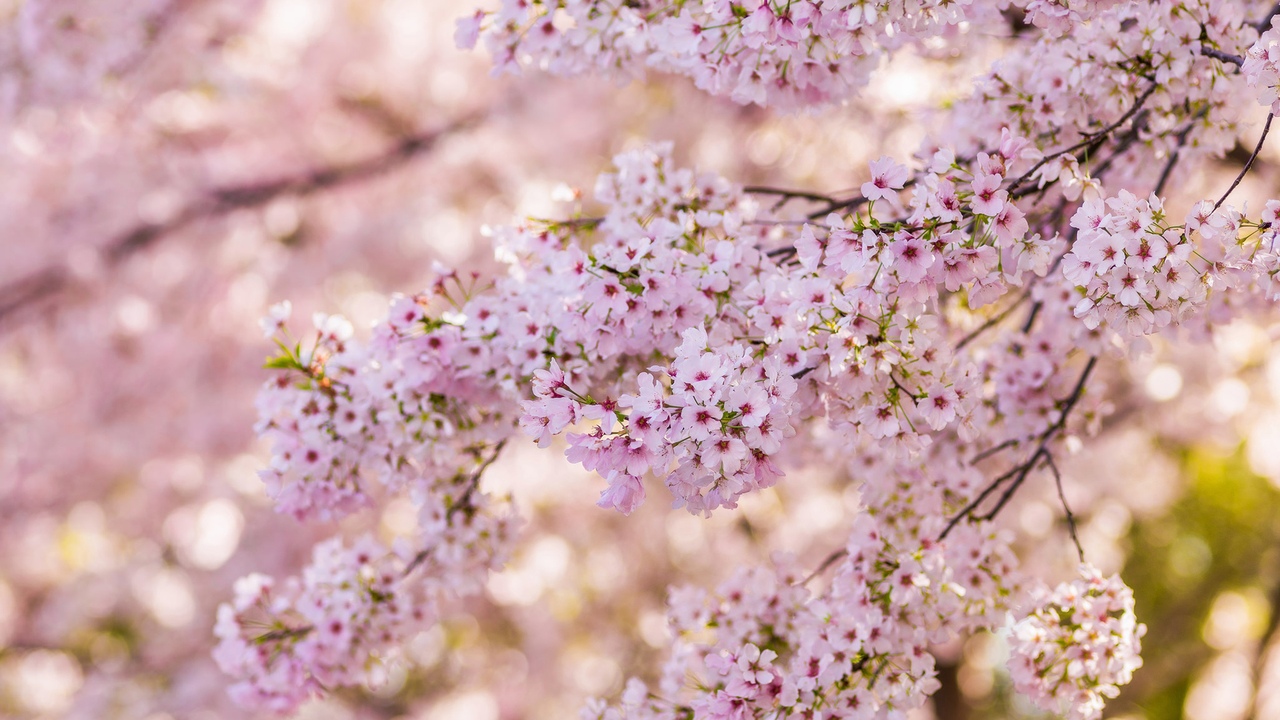 МУЗЫКАЛЬНАЯАКВАРЕЛЬ!МБУДО «ДШИ № 8» III четверть 2018 – 2019 уч. годаРУБРИКИ ГАЗЕТЫ: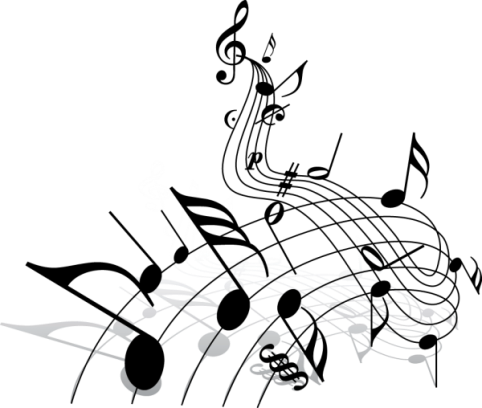 Музыка – лукавая работа:Чтобы людям сердце волновать,Мало пьесу выучить по нотам – Надо научиться колдовать.Надо понимать язык снежинок, Записать о чём поёт капель,Или вдруг на крыльях журавлиныхПолететь за тридевять земель.Надо превращаться в медвежонка,На сосну карабкаться, ворча.Или трепетать травинкой тонкойУ лесного чистого ручья.Тот, кто знает и умеет, тот приносит счастье в дом!Постарайся сделаться скорееДобрым музыкантом – колдуном!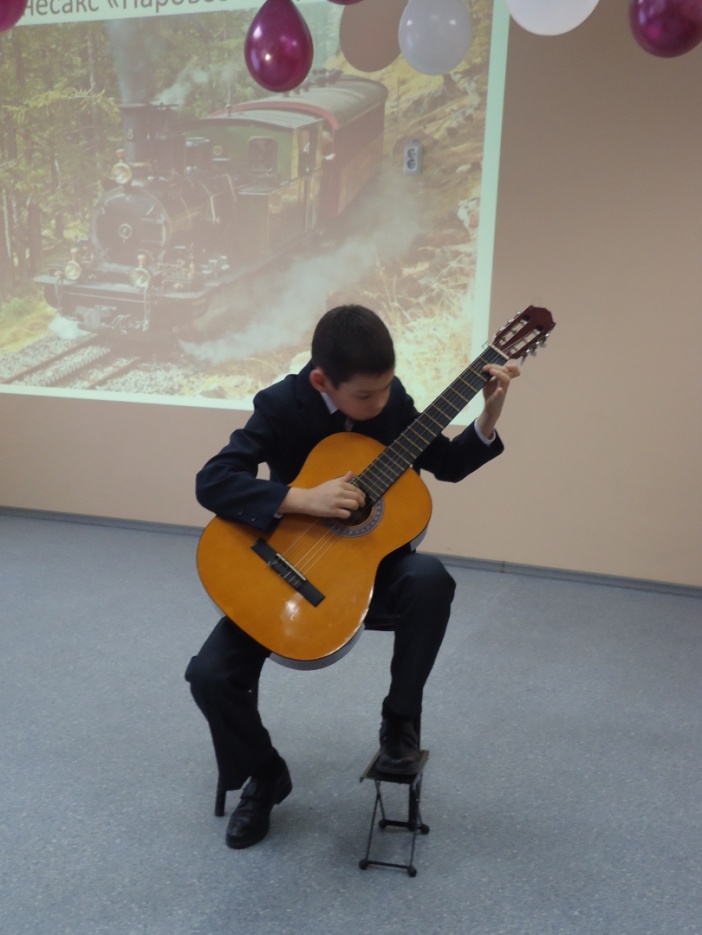 15 февраля 2019г. в здании школы состоялся концерт первоклассников «Окно в мир музыки». Ведущая мероприятия Малая С.Б. рассказала учащимся о музыке, о происхождении их любимых инструментов, прочитала стихи. Исакова Л.И. подготовила интересную презентацию, Седойкина М.А. представила выставку работ учащихся художественного отделения.  Дети порадовали своим выступлением педагогов и родителей. Первоклассники играли с большим удовольствием – это было их первое выступление. Удачи  вам, дорогие дети, и творческих успехов!Рузманова О.И.20 февраля в нашей школе прошёл фольклорный праздник «Встреча весны!», который подготовили  преподаватели теоретико-хорового отделения. Проведение фольклорных праздников стало хорошей традицией для нас – «Рождественские посиделки», «Здравствуй масленица!»,    «Троица!» и «Встреча весны!» - вот перечень мероприятий, которые подготовили и провели преподаватели за последние годы.  К каждому мероприятию предшествует тщательная подготовка на предметах  сольфеджио, слушания  музыки, хора. Сначала изучается история праздника, затем идёт подбор музыкального материала, работа над исполнением народных русских и мордовских песен, закличек, составляется сценарий. Дети самостоятельно собирают пословицы и поговорки,  загадки, небылицы, игры. Учащиеся художественного отделения   готовят выставку своих работ.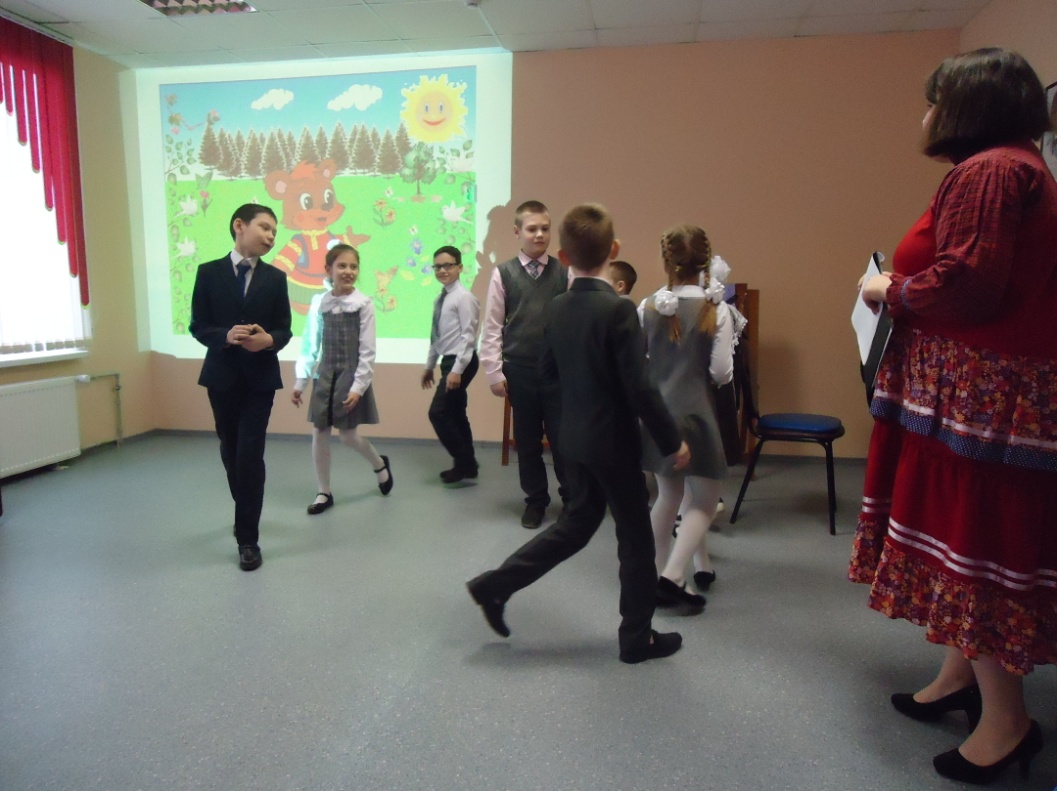 И вот праздник состоялся: весёлый, красочный, в  украшенном зале и в национальных костюмах! Ведущая праздника – преподаватель по хору Горбунова Наталья Ивановна, сразу задала тон мероприятию, она обратилась к присутствующим в зале с шутками и прибаутками. Все выступления сопровождались видеорядом, яркой презентацией. На празднике пели народные песни, играли на различных музыкальных инструментах русские и мордовские, лирические и танцевальные мелодии, ставили сценки,  отгадывали загадки и играли в игры. Завершился праздник традиционным угощением с чаепитием.       Проведение фольклорных праздников способствует приобщению учащихся  к древним традициям своего народа. Они помогают каждому ученику проявить свои умения и фантазию, развивают кругозор и повышают культурный уровень учащихся, воспитывают интерес к народному творчеству и любовь к Родине.Агапкина О.Н.В каждом учебном заведении кроме наглядных пособий и стендов по пожарной безопасности существует комплекс мероприятий, которые разработаны государственными органами и администрацией школы. Целью данного пакета правил является полная защита учащихся, работников школы и школьного имущества от пожара. Кроме основных правил и инструкций, которые нужно соблюдать при пожаре, существуют учения.4 марта в нашей школе прошла тренировочная  эвакуация учащихся,  преподавателей и всех сотрудников школы. По сигналу сирены все, кто находились в здании школы, быстро покинули классы, оделись и быстрым шагом вышли  на улицу в безопасное место. Работа проводилась чётко и быстро, без толкотни. Затем повторили, как правильно  обращаться с огнетушителем. Завхоз Великанов С.И. напомнил преподавателям принцип работы с ним, а потом каждый смог ещё раз, самостоятельно, попробовать затушить импровизированный пожар. 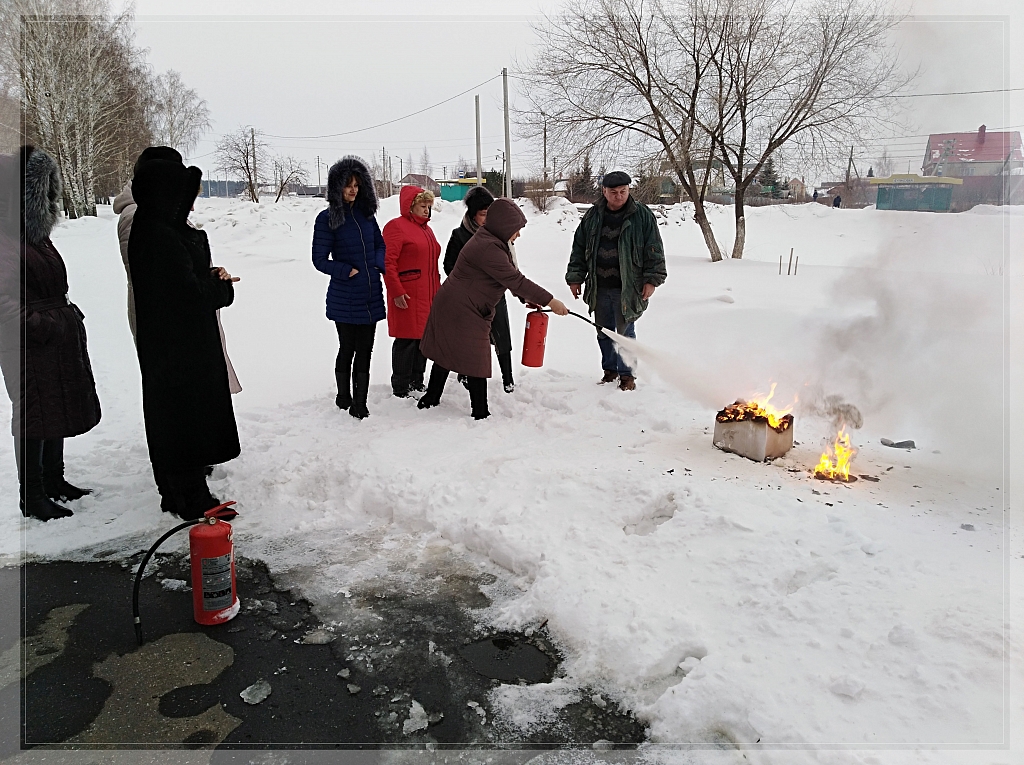 Знания и умения по противопожарной безопасности необходимо знать  каждому, но будем надеяться, что они нам в жизни не пригодятся.Агапкина О.Н.19 марта в нашей школе состоялся концерт фортепианного  отделения, в котором выступали  учащиеся классов преподавателей Исаковой Л.И., Бикеевой Е.С., Морозовой Л.В., Корниловой В.А. Зрители (родители и преподаватели) с волнением ожидали начала. В зале постепенно затихали голоса, и вот появилось на экране начало презентации. Ведущая  Бикеева Е.С. открыла концерт  красивыми словами о музыке, язык которой понятен всем народам мира. Первыми выступили учащиеся младших классов, на лицах которых было заметно смущение, но исполнения были уверенными и выразительными. Ярко сыграли свои произведения Тятюшкина М., Бельский К., Васянина М., Солгунова Л., Лизяева В. Затем выступали учащиеся средних и старших классов. Их исполнения отличались более глубоким содержанием образов и проникновенным выражением чувств. Запомнились выступленияКудашкинойЕ., Златовченой В., Федотовой В., Трофимова В. 
Программа концерта соответствовала весеннему настроению и ожидаемому наступлению каникул. 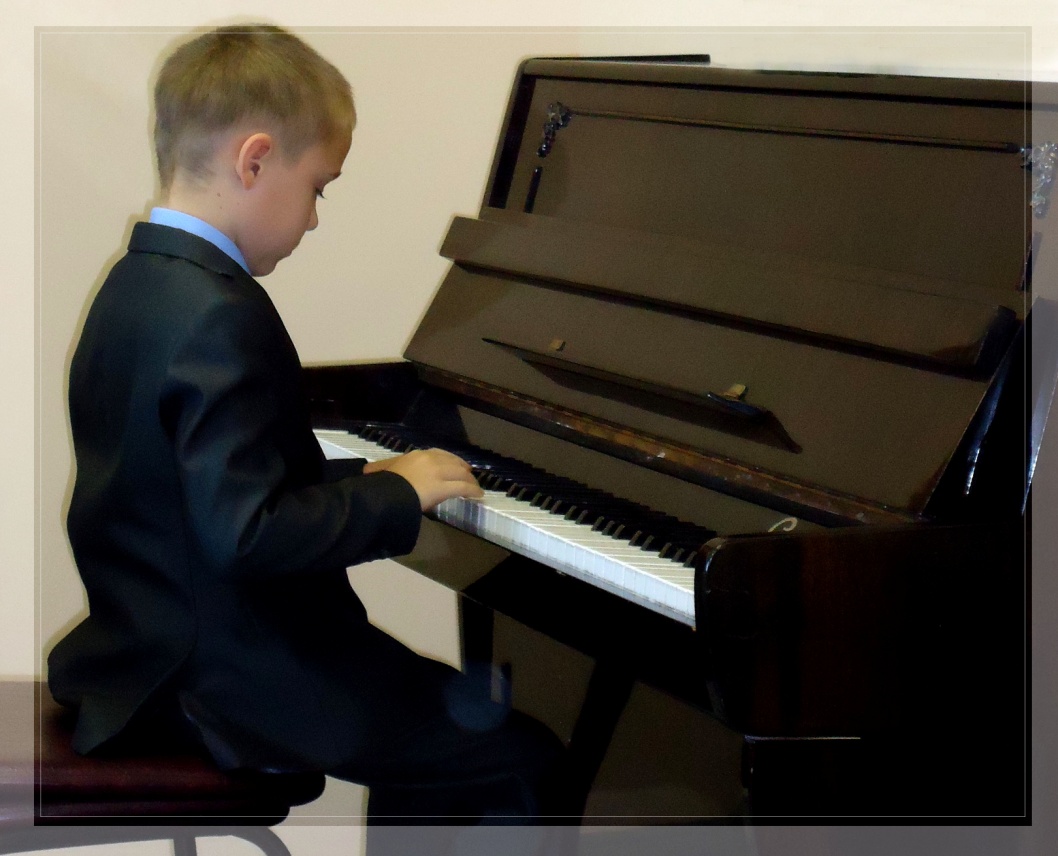  Морозова Л.В.20 марта в школе состоялся отчётный концерт теоретико-хорового отделения под названием «Лейся песня».  В концерте звучала только вокальная музыка: народная песня, классические, песни о России и эстрадные произведения.      Один из прекраснейших изобретений человечества – это хор. В нашем концерте выступили два хоровых коллектива – младший хор, который исполнил два разнохарактерных произведения – это песню Д.Кабалевского  на слова В.Викторова «Зачем нам выстроили дом» и песню Г.Жуковского на слова А.Фатьянова «Караваны птиц надо мной летят».Завершился концерт выступлением сводного хора. В его исполнении мы услышали «Попутную песню» М.Глинки и песню мордовского композитора С.Терханова «Что такое Чинжерамо». Трогательно и задушевно прозвучала лирическая русская народная песня «Летел голубь сизокрылый» в исполнении преподавателя Горбуновой Н.И. Ярко и эмоционально исполнил Чесноков Илья мордовскую народную песню   «Пандопрясо од цера». Вокальные дуэты  -  Девайкина Лиза и Пешехонова Ирина, Златовчена Вика и Кудашкина Катя пели песни о России – «Берега России» и « Я живу в России». Группа эстрадного вокала «Форте Кидз» исполнила песню И.Крутого «Музыка – это дивная страна».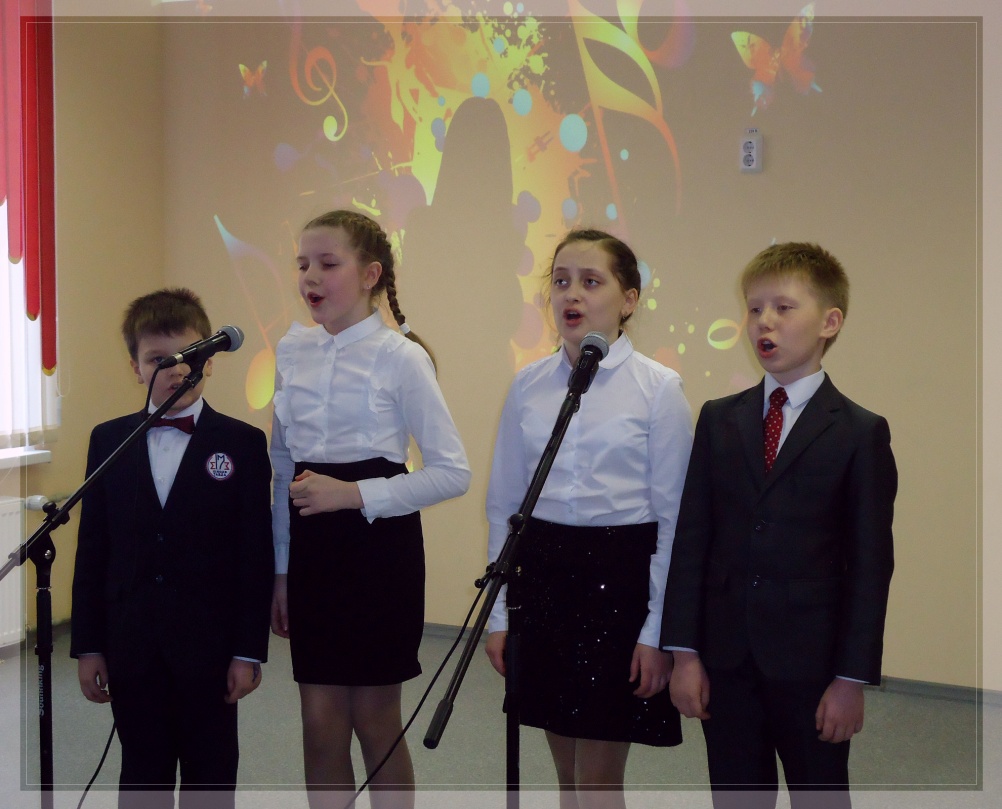      Сопровождались выступления детей презентацией и литературными отступлениями. Провела концерт преподаватель Бикеева Елена Сергеевна.     Детские голоса всегда прекрасны! Они согревают людские сердца. А детские хоровые коллективы – это «островки надежды», от которых зависит процветание хорового искусства.Агапкина О.Н.Уж тает снег, бегут ручьи,В окно повеяло весною…Засвищут скоро соловьи,И лес оденется листвою!Чиста небесная лазурь,Теплей и ярче солнце стало,Пора метелей злых и бурьОпять надолго миновала…21 марта 2019г. состоялся отчётный концерт струнно - народного отделения «Весенние перезвоны». Концерт был по-весеннему светлым, праздничным и радостным. Ведущей мероприятия была ученица школы Авдонина Виктория. Много хороших стихов о весне прочитали Бодягин Артём, Петрушина Мария,Говрякова Анастасия и ШестеринаДарина. Преподаватель Рузманова О.И. подготовила интересную презентацию.На концерте присутствовали родители, учащиеся и преподаватели отделений школы. Открыл концерт оркестр народных инструментов «Тяштенят», руководитель Рузманова О.И. В его исполнении прозвучали два произведения: Н. Кошелевой «Хоровод подружек» и русская народная песня «Во кузнице» обработка М.Товпеко, переложение Н.Ипатова. Ансамбль преподавателей «Луховский хоровод» исполнил В.Косма «Мелодию» из кинофильма «Игрушка» (солистки Бикеева Е.С. и Морозова Л.В.). Все выступления были разнообразны и хорошо подготовлены. Зрители не переставали удивляться, как много различных ансамблей выступает на сцене. 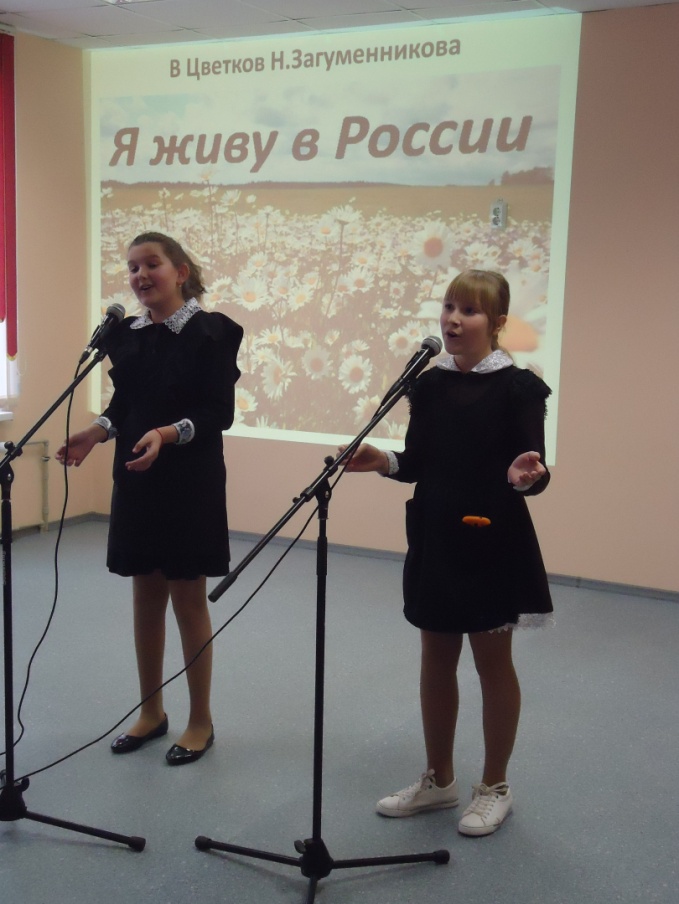 В концерте принимали участие дуэт аккордеонистов–Князев Андрей и Азыркина Александра (класс преподавателя Марсовой А.А.), ансамбль скрипачей (класс преподавателя Малой С.Б.), фольклорные ансамбли «Берёзка», «Ручеёк» и «Солнышко» (класс преподавателя Марсовой А.А.). Кроме ансамблевых номеров, были и сольные исполнения на различных инструментах -Ванькина Анастасия исполнила пьесы на домре, Князев Андрей на аккордеоне, Амашаева  Софья на скрипке. Концерт прошёл на одном дыхании. Рузманова О.И.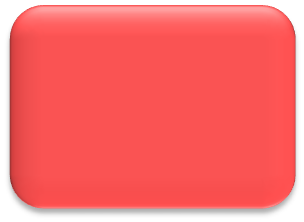 10 февраля 2019 г. в здании Дворца культуры городского округа Саранск, впервые в столице Мордовии, состоялась выставка – продажа  «Валенки мордовские», где каждый желающий смог приобрести валенки, варежки, перчатки, носки и другие изделия из натуральной шерсти. В республике много мастеров, которые по сей день сохраняют традиции ручной работы по валянию валенок и  разных изделий, так необходимых в быту.  Ведь валенки пользуются популярностью еще с самых давних времен и не теряют своей актуальности  в наше время. Они считаются одним из лучших вариантов зимней обуви, которые позволяют наслаждаться продолжительными прогулками и сделать любое пребывание на улице, в холодную погоду, максимально комфортным. В выставке - ярмарке приняли участие художественные школы, детские школы искусств, центры эстетического развития, а так же народные умельцы.Наша школа, МБУДО ДШИ № 8, приняла активное участие в выставке – ярмарке. Преподаватель декоративно - прикладного отделения Клочнева Марина Олеговна представила свои работы, которые она с любовью готовила для себя и своей семьи.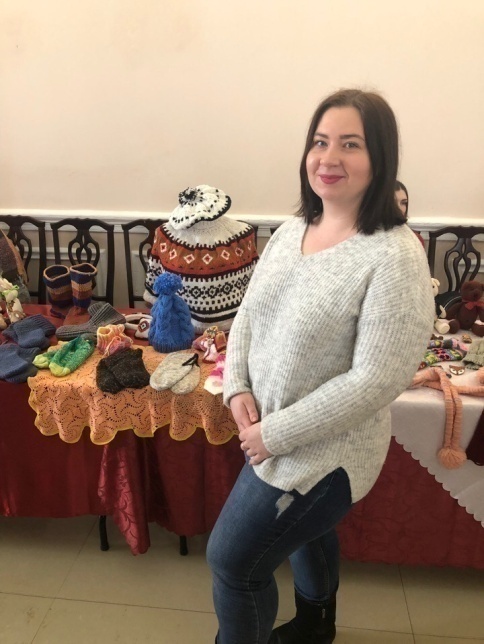 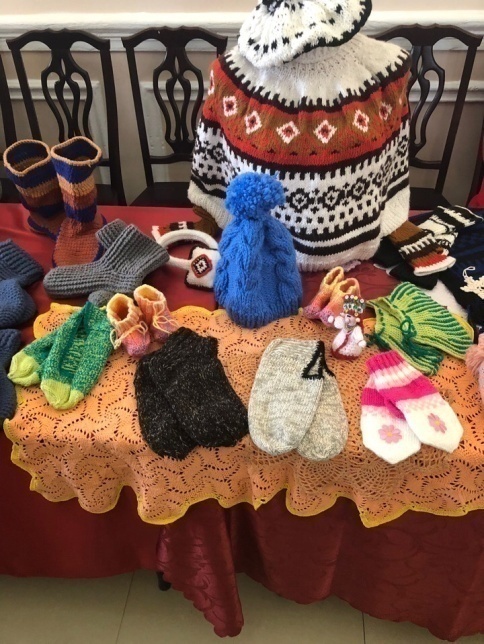 15 февраля 2019года преподаватель МБУДО «ДШИ № 8» КурмышкинаО.А. посетила персональную выставку уникального художника и творца Сергея Гавина «Гобелен. От замысла к воплощению», разместившаяся в музее С.Д.Эрьзи. Сергей Гавин - один из немногих художников, прекрасно владеющий техникой переплетения шерстяных и шелковых нитей. Сложные композиционные и цветовые решения гобеленов завораживают и восхищают, они  поражают своей философией и масштабом. В экспозицию выставки вошли гобелены и графические произведения автора из фонда Российской академии художеств, частных собраний и собственной коллекции автора, всего более 50 произведений.  Создание гобелена – ежедневный многочасовой труд, складывающийся в недели, месяцы, иногда и годы. Свой опыт он передает молодым художникам, являясь профессором кафедры «Дизайн-текстиль»  Строгановской академии. 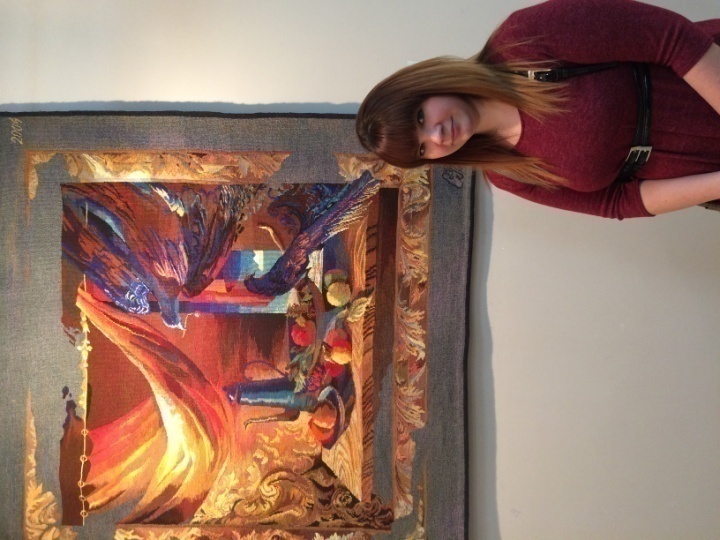 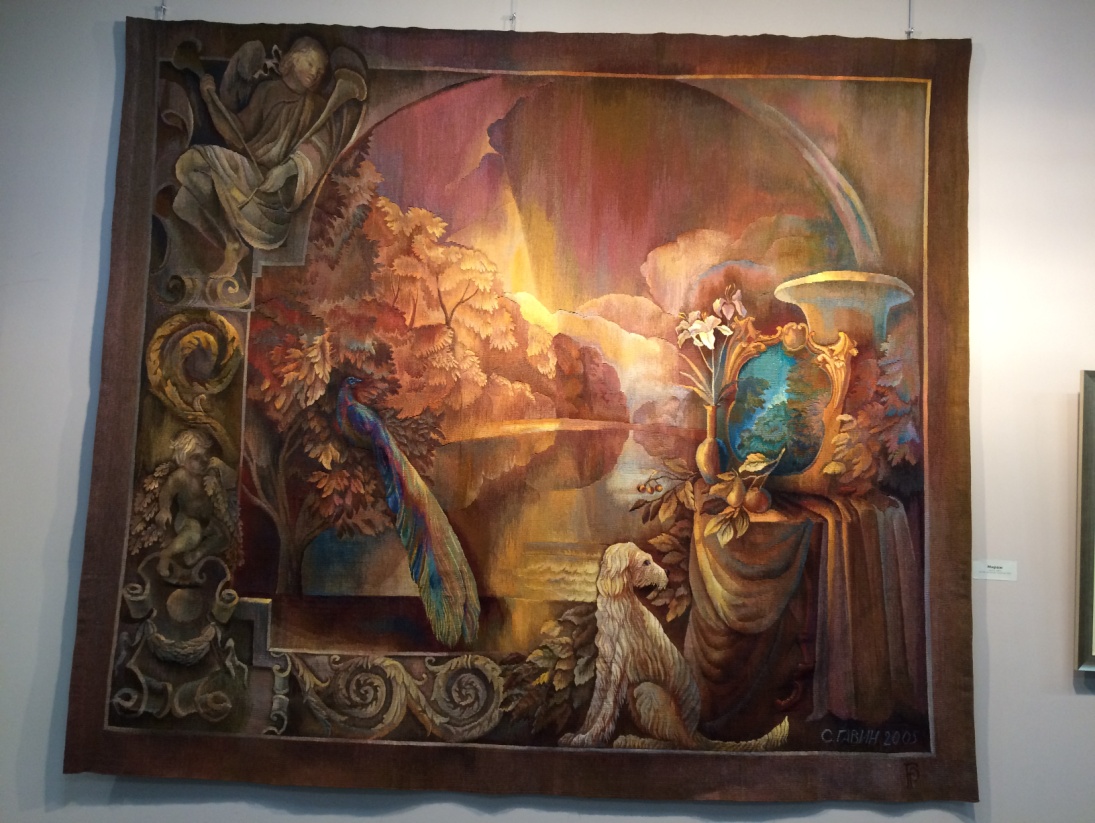 
«Мои работы – это отражение моих переживаний, впечатлений и раздумий, отражение удивления и восторга от жизни, от общения с людьми, произведениями музыки, кино и литературы» – говорит  сам художник.Курмышкина О.А.Концерт Пелагеи в Саранске16 марта в РДК состоялся концерт знаменитой российской  фолк - певицы Пелагии, известной своим уникальным глубоким голосом и широким репертуаром. В зале был аншлаг. Зрители заняли все места, сиделидаже на приставных стульях. Пелагея – уникальная певица, начавшая свою карьеру в возрасте 4 лет. Она поет народные песни и пишет к ним аранжировки в стиле рок-фолк-музыки. Наряду с романсами прозвучали акапелла народные песни, цыганские песни и романсы на испанском языке. В ее исполнении народные песни такие как «Валенки», «Как при лужку при лужку» приобрели новую окраску рок-хитов. Зал долго не отпускал певицу. Зрители пели вместе с ней такие песни как «Выйду я на поле с конем», «Яблоня», «Казачья» ну и, конечно, всеми любимые «Валенки». Почти после каждой песни благодарные зрители дарили свои аплодисменты и море цветов. Каждому кто дарил цветы, у Пелагеи находились теплые слова. Встреча прошла  на одном дыхании. Будем ждать ее в гости на следующий год.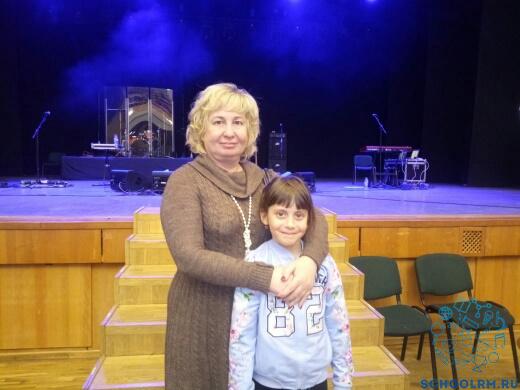 В.А.Корнилова.Выставка «Мир моих увлечений»В здании Дворца культуры городского округа Саранск прошла ежегодная выставка «Мир моих увлечений». Рукодельницы нашего города в очередной раз удивили своими работами. В экспозиции представлены работы ветеранов труда, которые выйдя на пенсию, нашли для себя любимое занятие. На выставке было представлено множество творческих работ выполненных в различных техниках: кружевоплетение, бисероплетение, лоскутное шитье, вязаные изделия, куклы и многое другое. Украшения из бисера поражали техникой исполнения, многообразием цветовой гаммы, своей утонченностью.  Каждая творческая работа, которая присутствует на выставке, отличается оригинальностью и мастерством, не зависимо от выбранного жанра. Преподаватель нашей школы МБУДО «ДШИ № 8» Седойкина М.А., заведующая живописным отделением, тоже представила на данной выставке свое творение – куклу.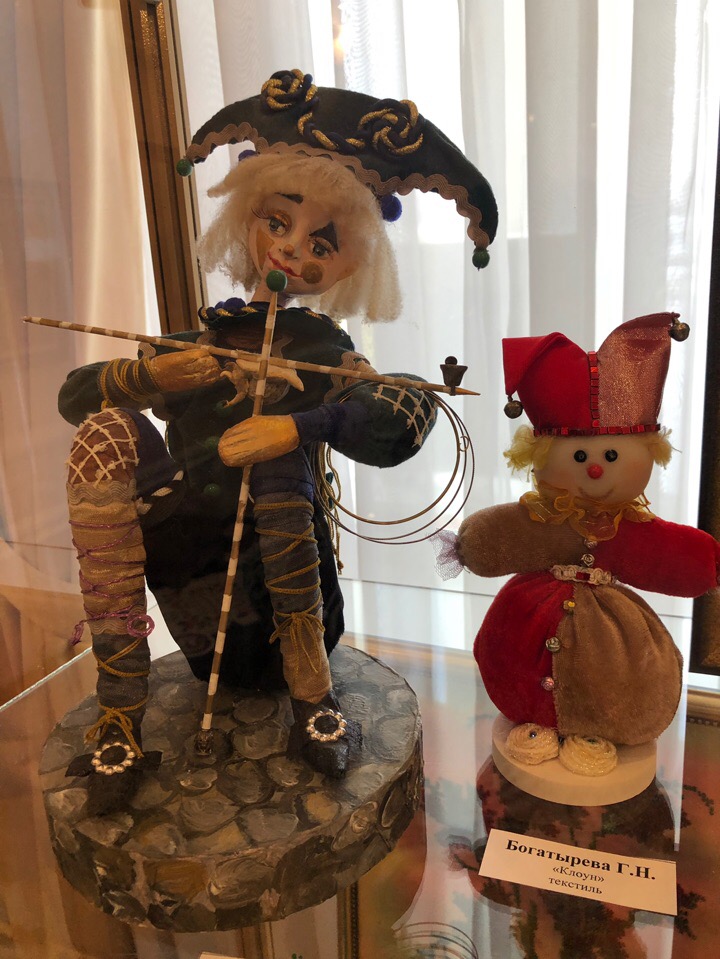 Людей разных возрастов, профессий объединяет одно - это то, что вечно, любовь к искусству!Клочнева М.О.      Январь 2019 года стал наиболее результативным месяцем для фортепианного отделения. Особенно, популярным стал интернет конкурс по видеозаписям. Ребята с удовольствием готовят произведения, а потом записываются на видеоролик. С одной стороны простота этих конкурсов дает хороший стимул для участия, практически, всем учащимся, чтобы попробовать и оценить свои силы. В январе участвовали в конкурсе 4 учащихся - это Солгунова Валерия с пьесой И. Гесслера «Экосез» - получила диплом 2 степени (класс преподавателя Исаковой Л.И.), Тятюшкин Матвей с пьесами Г.Вдовина «Портрет Моцарта» и Р Петерсона «День Рождения», он получил дипломы 1 степени (класс преподавателя Корниловой В.А.), Журкина Анакстасия с пьесами В. Ходоша «Шмель» и И. Лейе «Гавот», у неё также дипломы 1 степени (класс преподавателя Корниловой В.А.), Бельский Кирилл с пьесами  Пола Дезмонда «Tike five» и пьесой А Пивкина «Илядь» (Вечер) получил диплом 1 степени и лауреата 2 степени класс преподавателя Корниловой В.А.) Все дети – учащиеся младших классов. Пожелаем им успехов в учёбе и удачи в более серьёзных конкурсах.      Молодцы ребята! Так держать.                                         Преподаватель Корнилова В.А.                  Фестиваль-конкурс «Мир творчества»

30 января 2019 года состоялся фестиваль-конкурс «Мир творчества», учредителем которого является директор музыкальной школы №4 Генералова Альвина Федоровна. Нужно сразу отметить организацию этого мероприятия -  состоялось открытие, сам конкурс состоял из трёх возрастных категорий, взволнованные преподаватели и учащиеся ожидали начала своего выступления. Учащаяся нашей «ДШИ № 8», Лизяева Вика, была в 1 категории(7-9 лет). В её исполнении прозвучали  «Менуэт» В.А.Моцарта  и «Хохотушки»Ф.Рыбицкого. Можно отметить её успех, который был озвучен: « ЛауреатIII- степени». Девочка этому безгранично была рада, волнение было необыкновенным. Полученный результат переполнял эмоции счастья. Очень приятным было слышать сказанные слова благодарности родителями  - это воодушевляло преподавателя и девочку. 


Пусть процветают конкурсы и фестивали,
Дающие надежду, веру к музыке, любовь.
И чтобы конкурсанты всех нас удивляли,
Не унывая, достойно побеждали вновь!
«ДШИ № 8» Морозова Л.В.
VIМежрегиональный фестиваль – конкурс исполнителей на музыкальных инструментах имени Гавриила Вдовина.С 18 по 20 февраля 2019года в городе Саранске проходил VIМежрегиональный фестиваль – конкурс исполнителей на музыкальных инструментах им.Гавриила Вдовина. В конкурсе принимало участие 75 исполнителей на различных музыкальных инструментах. Программа конкурса была очень насыщена. 18 февраля состоялось открытие в Государственном музыкальном театре им. И.М.Яушева. Открыла мероприятие председатель Союза композиторов Н.В.Кошелева. С приветственной речью обратилась к присутствующим вдова композитора Л.А. Кубытева,  затем состоялся концерт лауреата международных конкурсов, заслуженного артиста Республики Мордовия Дмитрия Демяшкина.19 февраля состоялось прослушивание конкурсантов в Мордовском национальном драматическом театре. В первой группе (7-8 лет) выступал ученик нашей школы Тятюшкин Матвей,  класс преподавателя  Корниловой В.А., с программой Г. Вдовин «Портрет Моцарта» и Р.Петерсон «День рождения». Председатель жюри– заслуженный артист РМ, обладатель Почётного звания «Steinway Артист», лауреат международных конкурсов, пианист Дмитрий Демяшкин. Члены жюри - ведущие преподаватели средних и высших учебных заведений. 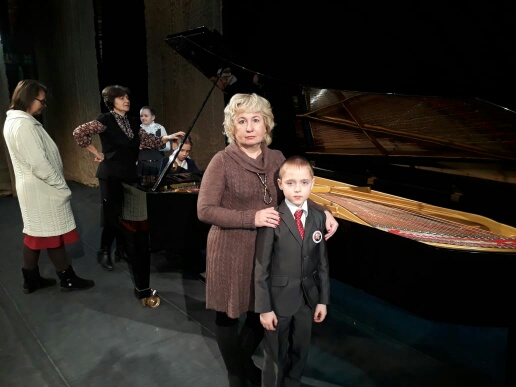 20 февраля состоялся Гала - концерт и награждение участников. Тятюшкин Матвей получил диплом 1 степени. На данный момент - это самая высокая его награда. Поздравляем Матвея! Хочется отметить организацию конкурса, все было продумано до мелочей. Учредителем фестиваля-конкурса была Детская музыкальная школа №4 им. Л.Воинова.Корнилова В.А.Международный фестиваль искусств «Мировая серия»04.03.2019г. во Дворце культуры и искусств МГУ им.Н.П.Огарёва состоялся Международный фестиваль искусств «Мировая серия». В номинации «Музыкальный инструмент - Домра» (12-15 лет).     В этом фестивале приняла участие ученица нашей школы Ванькина Анастасия (класс  преподавателя Рузмановой О.И., концертмейстер Исакова Л.И.). В её исполнении прозвучали два произведения: русская народная песня в обработке В.Гнутова, транскрипция для домры и фортепиано Н. Захаровой и пьеса «Старинный гобелен» И.Тамарина.  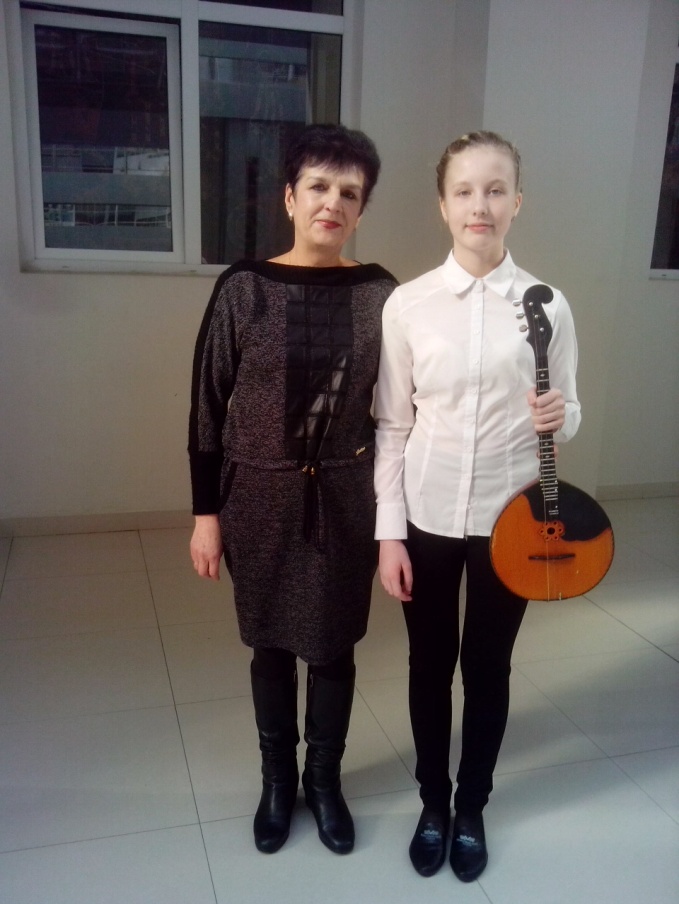 Конкурс поддерживал Общероссийская танцевальная организация (ОРТО), Министерство спорта, молодёжной политики и туризма РМ, Министерство культуры, национальной политики и архивного дела РМ, Республиканский центр поддержки культуры, искусств и спорта «Созвездие талантов», Федерации современного и эстрадного танца Республики Мордовия.В состав жюри входили- председатель: Пинтверис Ричардас Антано(Литва)- руководитель музыкального и театрального комитета общероссийской федерации искусств.Члены жюри: Тюрина Татьяна Владимировна (Саранск) – Доцент кафедры народной музыки Института национальной культуры МГУ им. Н.П.Огарёва, художественный руководитель ансамбля казачьей песни и пляски «Разгуляй», заслуженный работник культуры РМ.Молоствова Ирина Евгеньевна (Саранск)- кандидат педагогических наук, доцент кафедры музыкального образования и методики преподавания музыки МГПИ им. Евсевьева, член союза композиторов России.Сперанская Любовь Петровна (Саранск)-Заслуженный работник культуры РМ, заведующая отделом повышения квалификации работников культуры и искусства РМ.Гулая Татьяна Николаевна (Саранск)- Кандидат культорологии, доцент народной музыки Института Национанальной культуры МГУ им.Н.П.Огарёва.Уверенно и смело, Настя справилась с программой, получив медаль и диплом за 1 место. Умница! Пожелаем ей новых творческих побед!Рузманова О.И.Звонкие струныЭтюд в музыке –это инструментальная пьеса, которая, как мы все знаем, играет роль упражнения, преследуя перед собой технические задачи. В ней  используются определённые приёмы или несколько приёмов. Польза этюдов в педагогической практике велика. Это и воспитание дисциплины, быстроты реакции, выдержки и выносливости. Словом, - это основа для воплощения образов музыкального произведения. Из–за этой острой потребности в этюдах, в учебной практике многих школ существуют конкурсные этюды. Таким образом, и в нашей школе, в классе преподавателя О.И. Рузмановой,  родился конкурс под названием «Звонкие струны», который прошёл 04.03.2019г.  Жюри конкурса состояло из учащихся класса. Они оценивали технические возможности, слаженность и выразительность исполнения. Оценивали справедливо. Все конкурсанты получили дипломы I,II,III,IVиV степени. 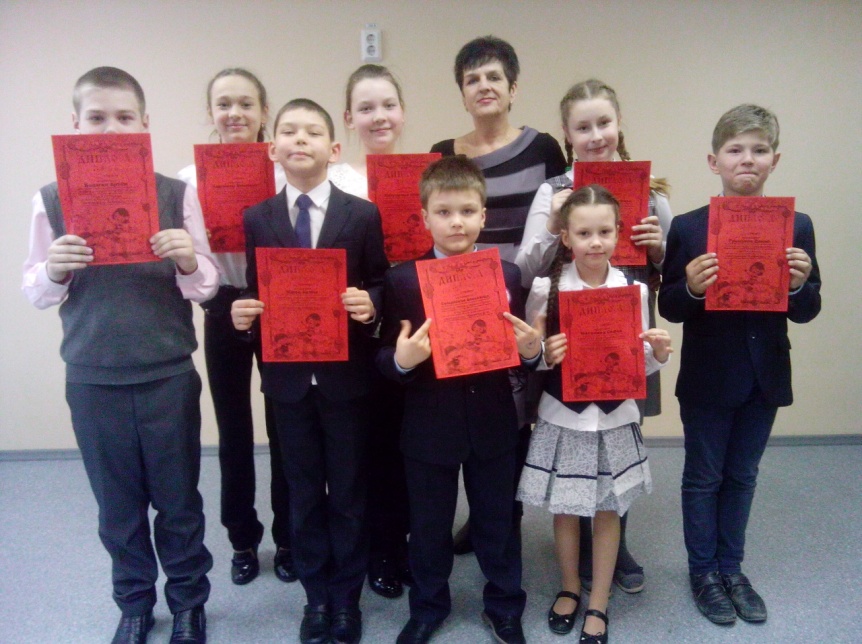 Первый конкурс состоялся. Дальнейших успехов вам, мои дорогие  ученики!Рузманова О.И.«Музыка звёзд»16 марта 2019 г. в здании СМУ им. Л.П.Кирюкова состоялся Международный конкурс «Музыка звёзд». Конкурс проводился под патронатом Международного Фонда Культуры «Гармония» (г. Москва), Московского музыкального общества, Творческого объединения «Мир искусства» (Москва), Министерства культуры и социальной политики Республики Мордовия. Председателем жюри была Киселёва Галина Геннадьевна, члены жюри состояли из профессиональных и талантливых преподавателей, профессоров  из Москвы и Саратова.  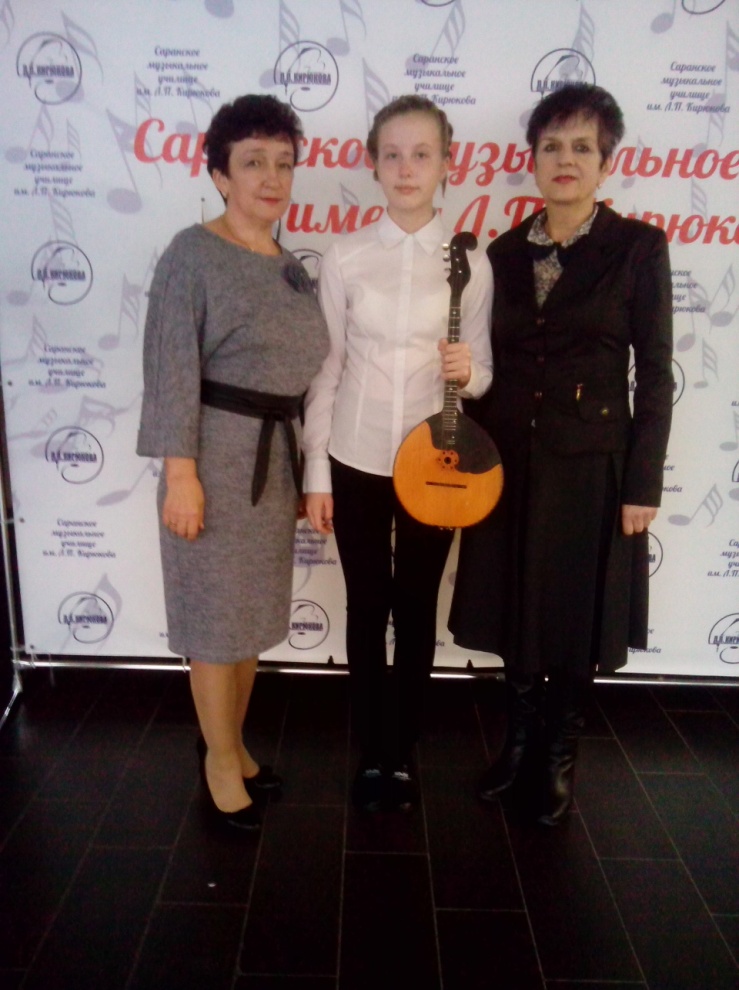 В номинации инструментальное исполнительство (домра), в возрастной категории 13- 15 лет, защищала честь школы Ванькина Анастасия, класс преподавателя Рузмановой Ольги Ивановны, концертмейстер Исакова Любовь Ивановна. Настя исполнила два произведения - русскую народную песню «Как на этой на долине» обработка В. Гнутова транскрипция для домры и фортепиано Н. Захаровой и «Старинный гобелен» И. Тамариной. Ванькина Анастасия получила звание лауреата II степени и статуэтку от ценителей конкурса. Молодец, ждём дальнейших успехов в творчестве!Рузманова О.И.Олимпиада по композиции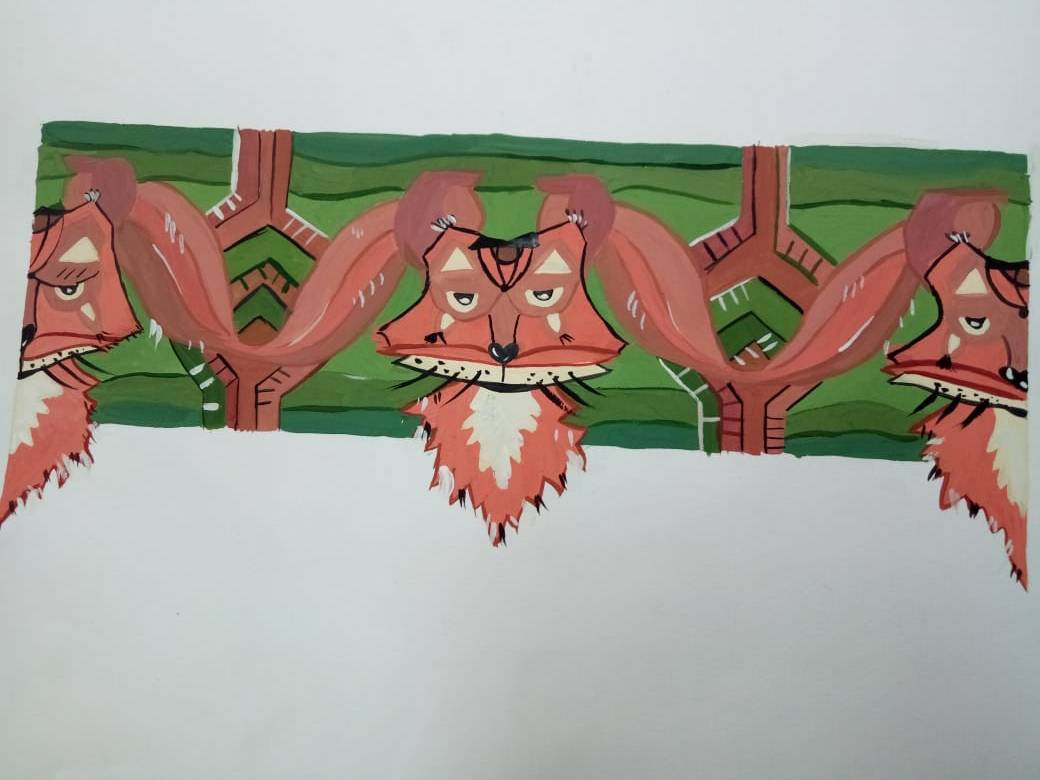 23 марта на базе Мордовского Государственного Университета Института Национальной Культуры им. Н.П.Огарева была проведена открытая творческая олимпиада по рисунку, живописи и композиции для учащихся ДХШ, ДШИ, общеобразовательных школ и студентов образовательных учреждений СПО. Основной целью мероприятия было выявление и развитие творческих способностей, познавательных способностей, широты кругозора учащихся, глубины их знаний по предмету. Олимпиады по композиции проводятся с целью дальнейшего развития художественного образования в общеобразовательных учреждениях, выявления и оказания помощи одаренным учащимся, повышения престижа изобразительного искусства, а также повышения уровня преподавания этих дисциплин. Творческие работы детей оценивают учителя-предметники,  при этом для объективного оценивания детские работы не подписываются, а помечаются персональным кодом. Далее баллы суммируются и выявляются победители. На данной олимпиаде в предметной области композиции дипломом Iстепени была награждена ученица ДШИ № 8 Куслина Алиса, класс преподавателя Курмышкиной О.А.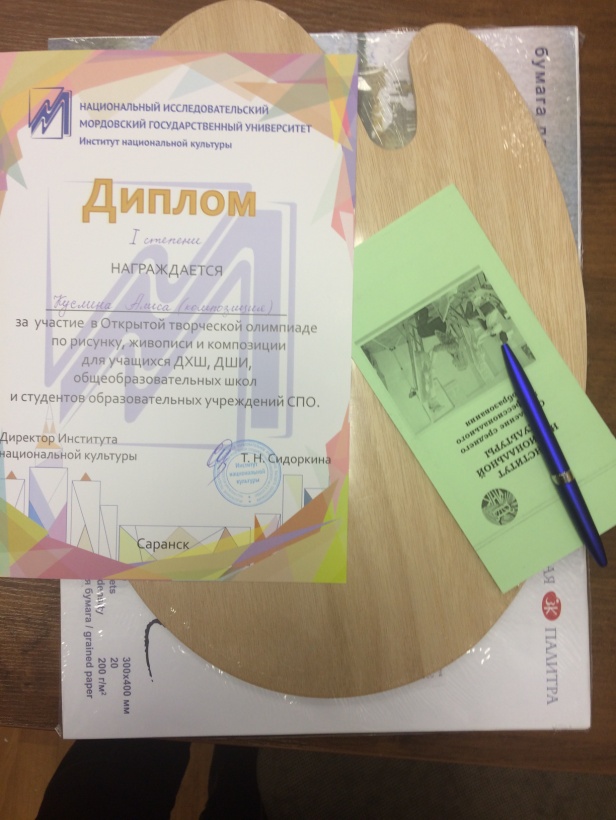 Мы поздравляем участников и организаторов олимпиады!И, конечно, наши особые поздравления победителям!Курмышкина О.А.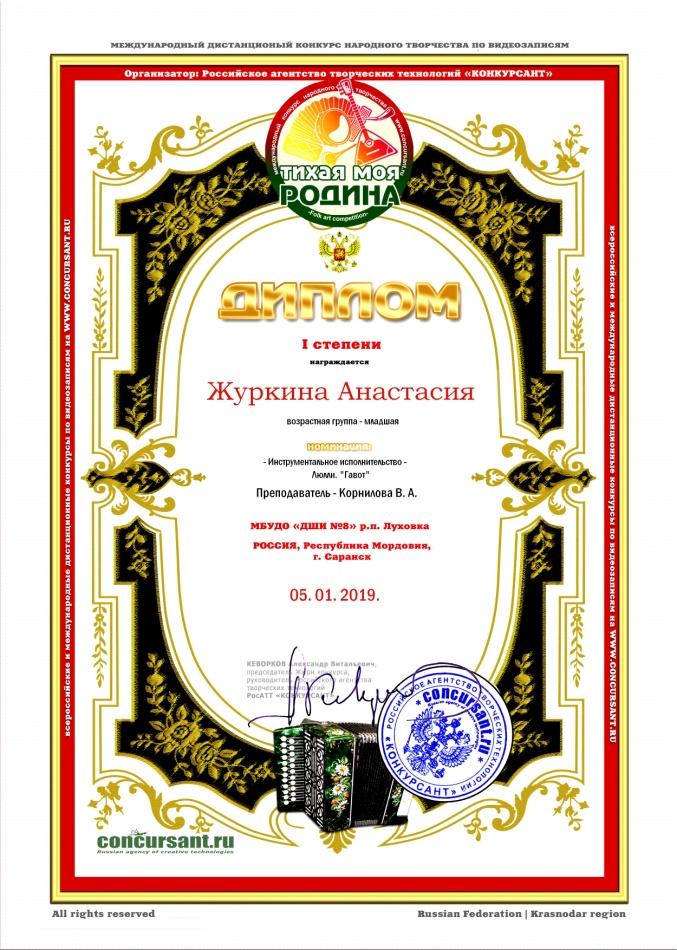 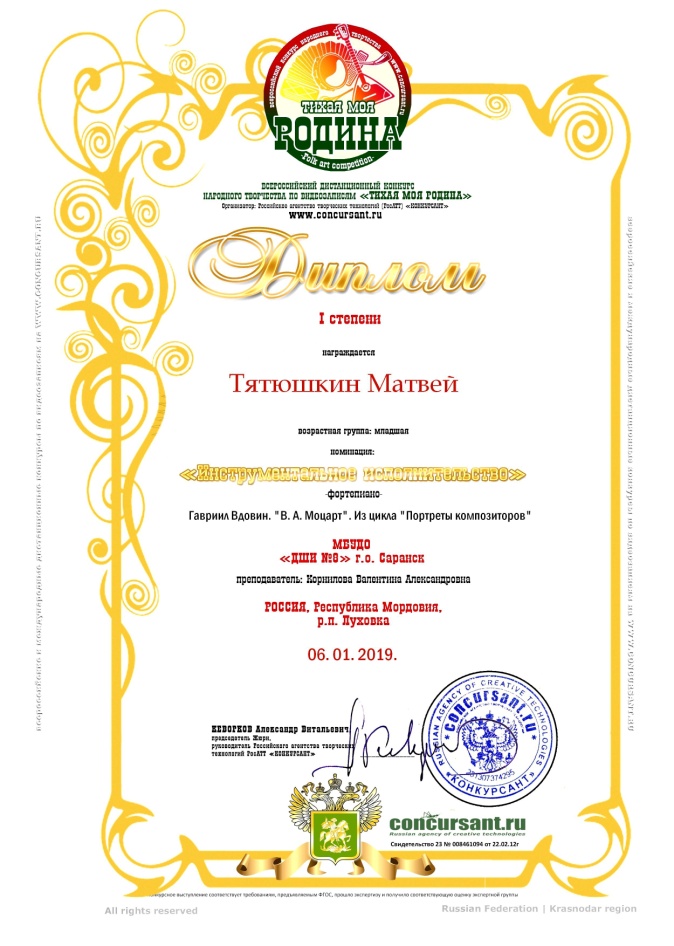 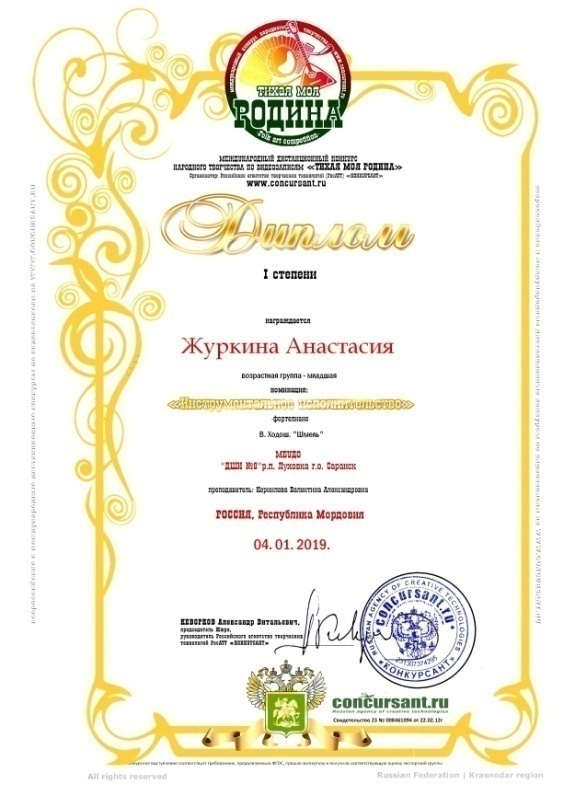 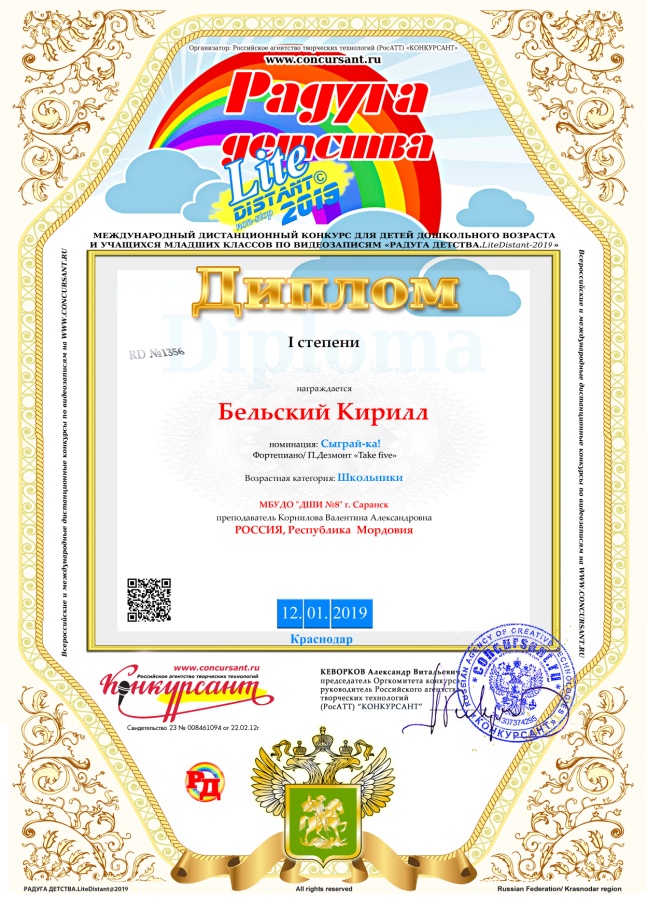 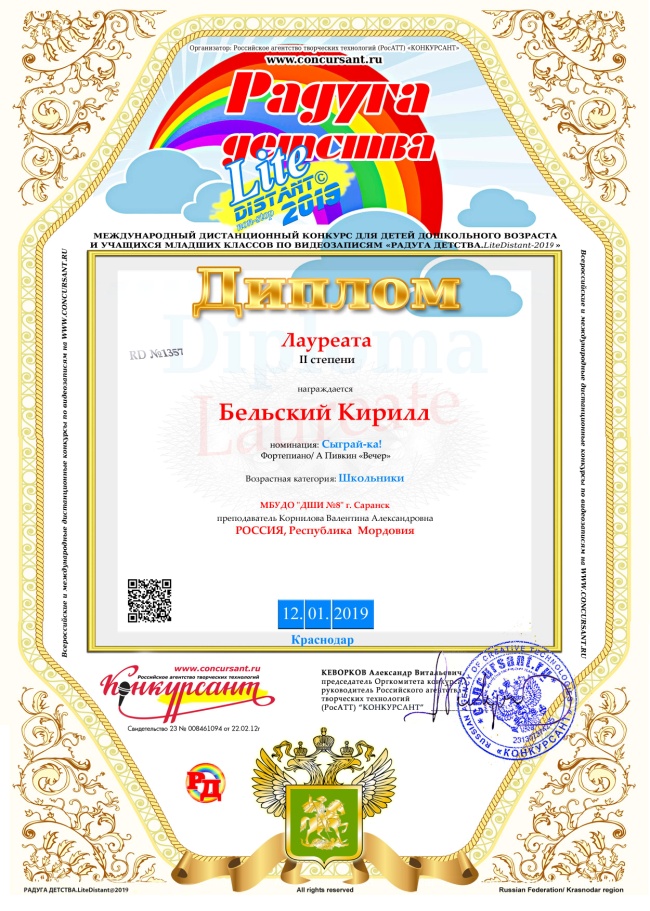 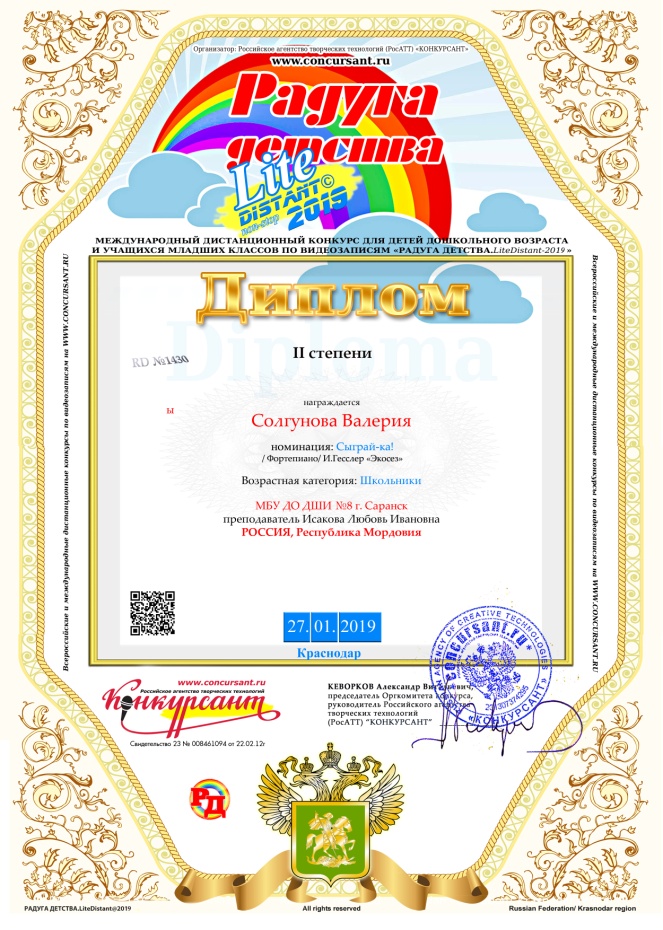 Концерт первоклассника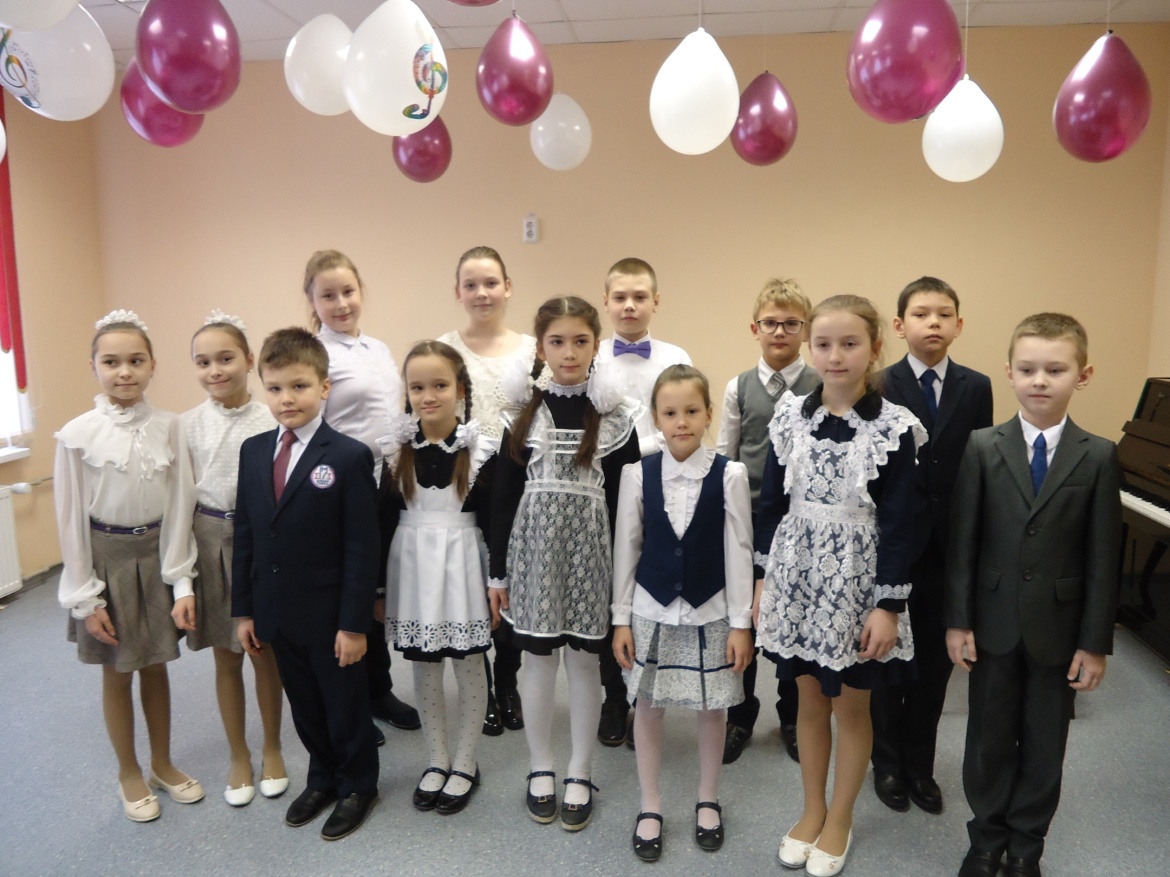 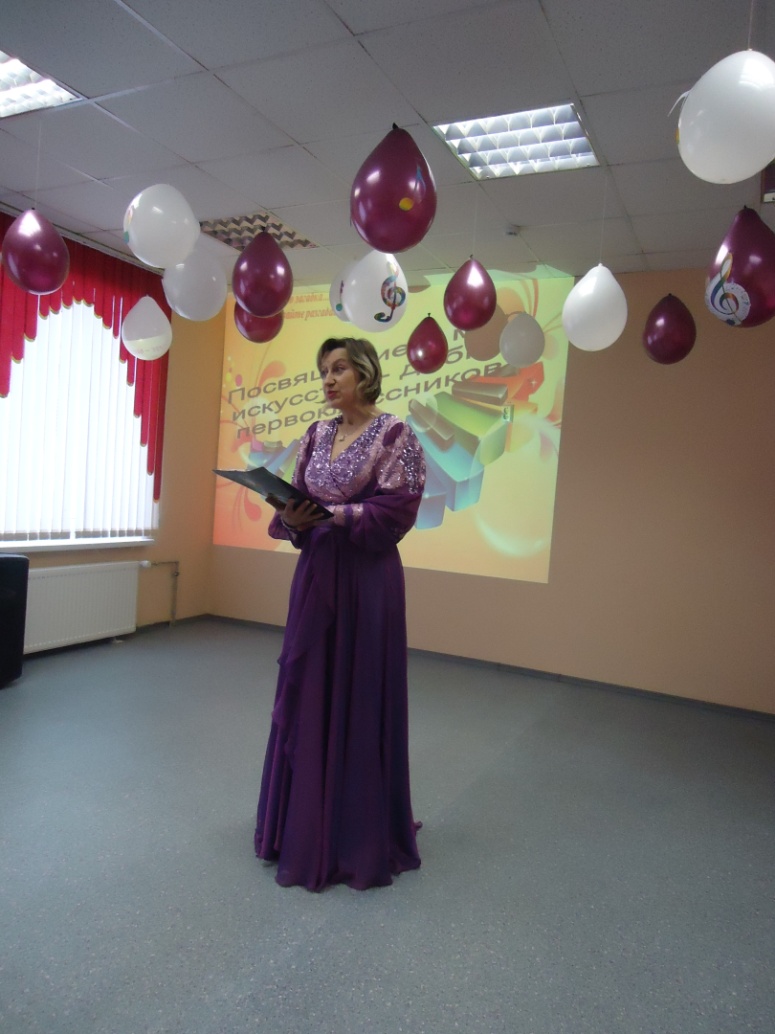 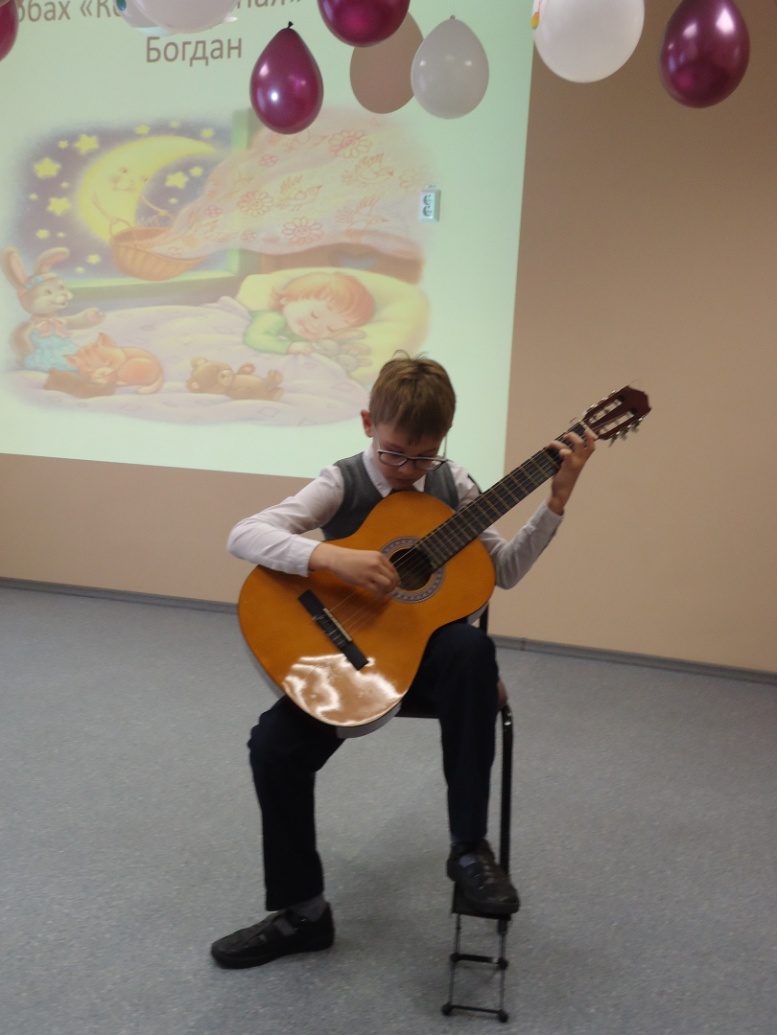 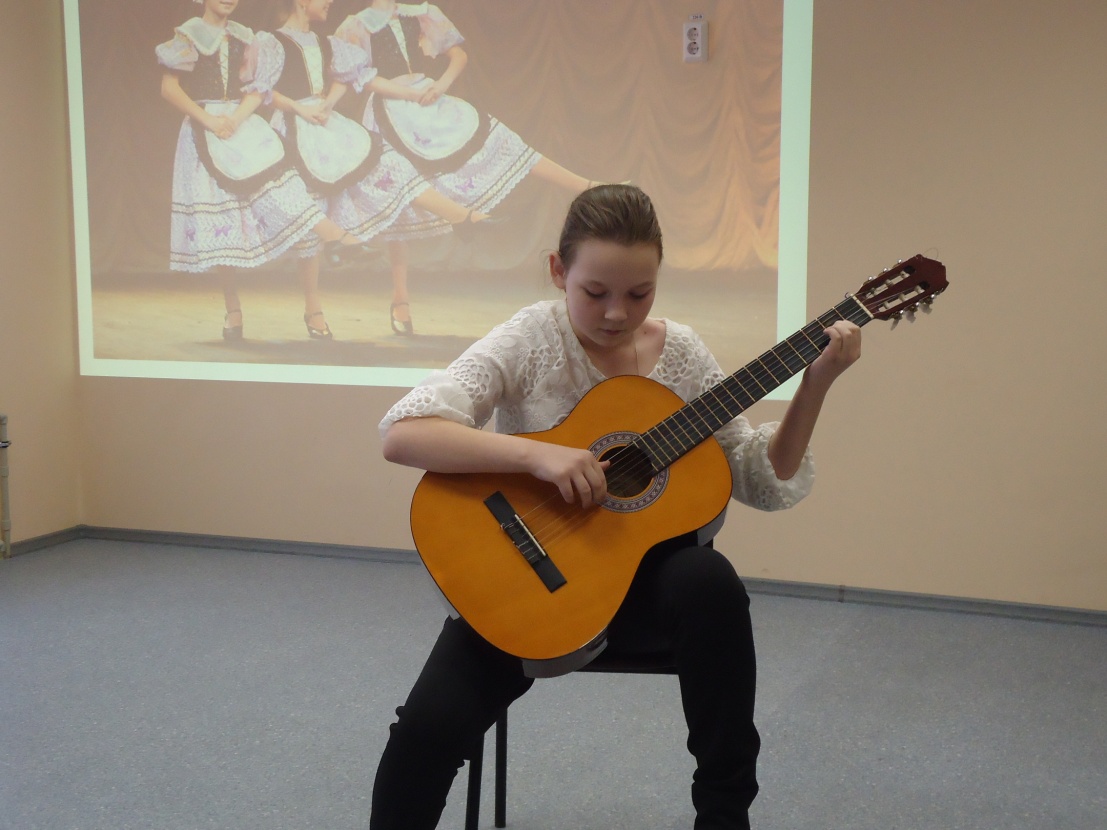 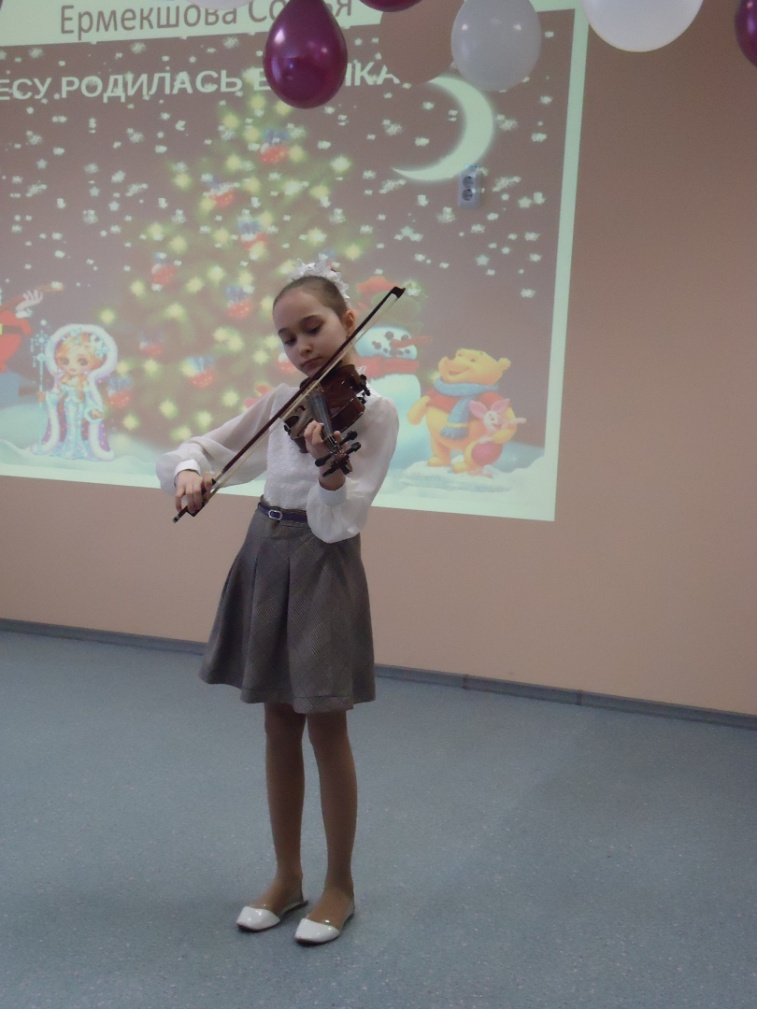 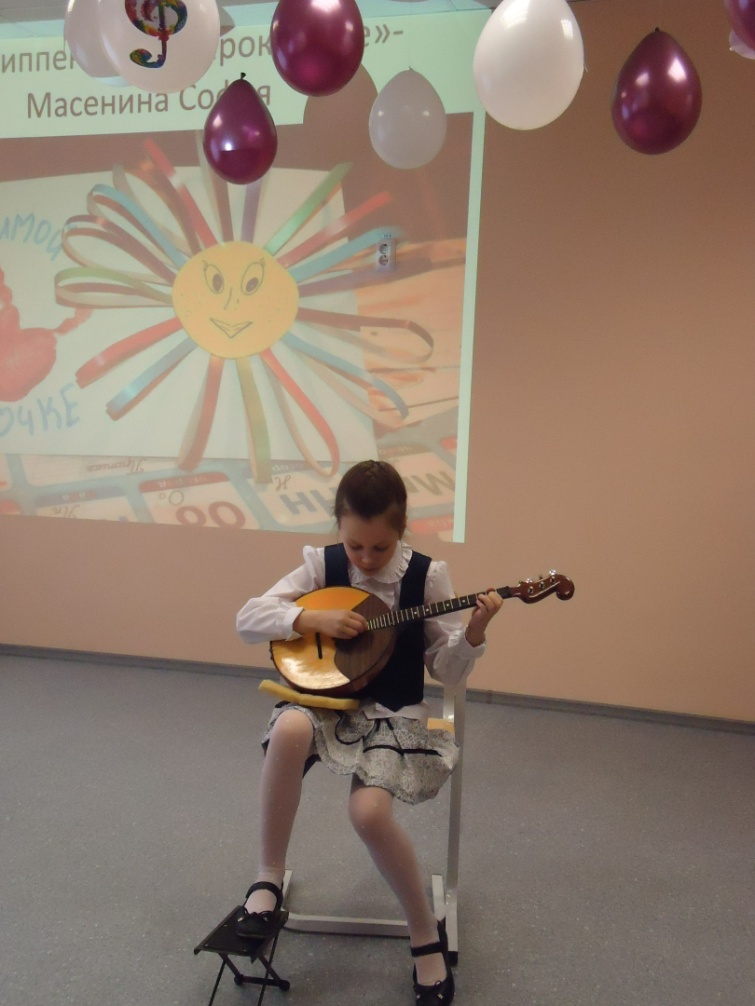 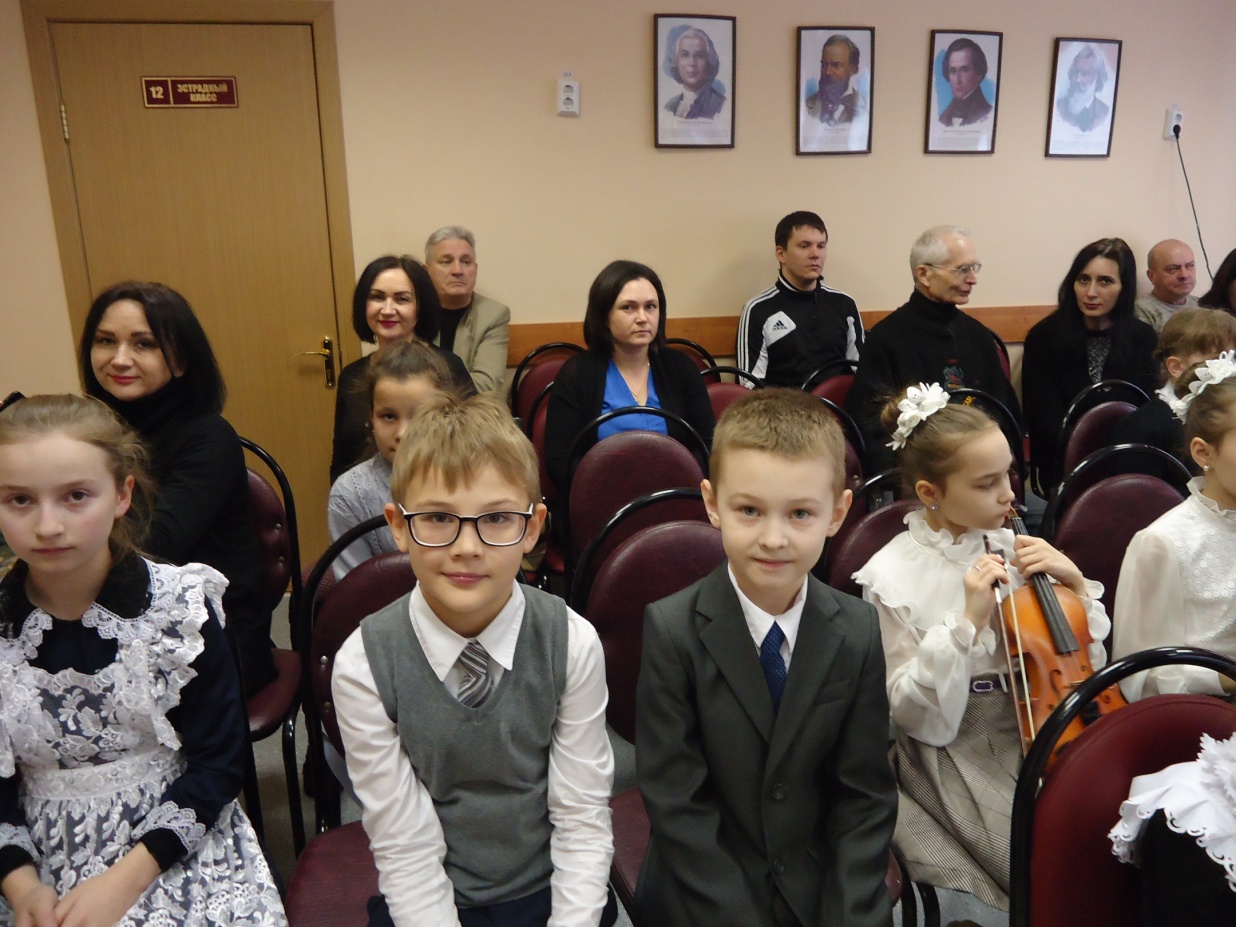 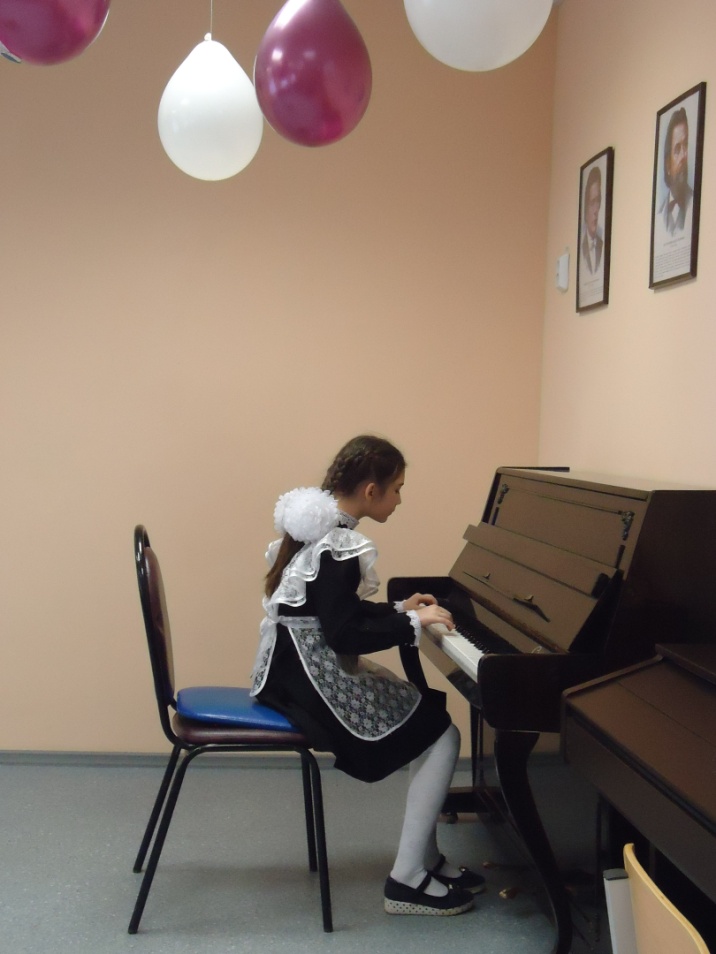 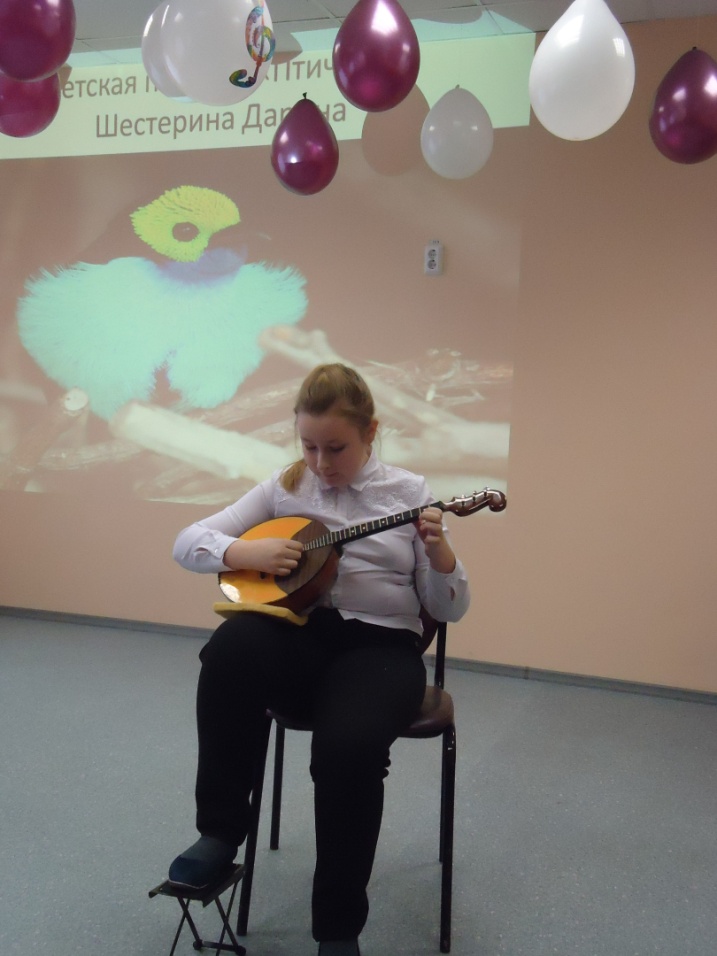 Фольклорный праздник «Встреча весны!»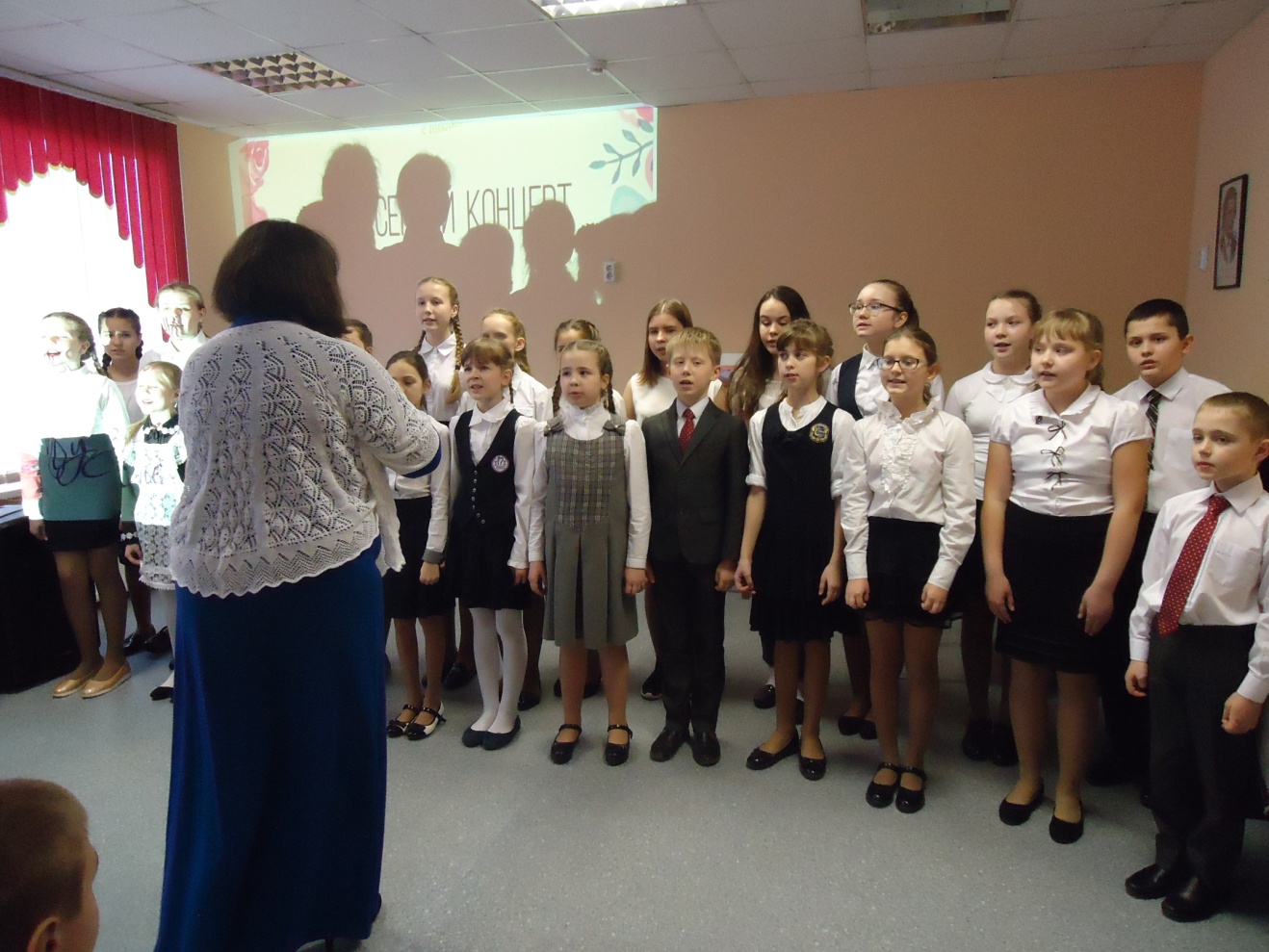 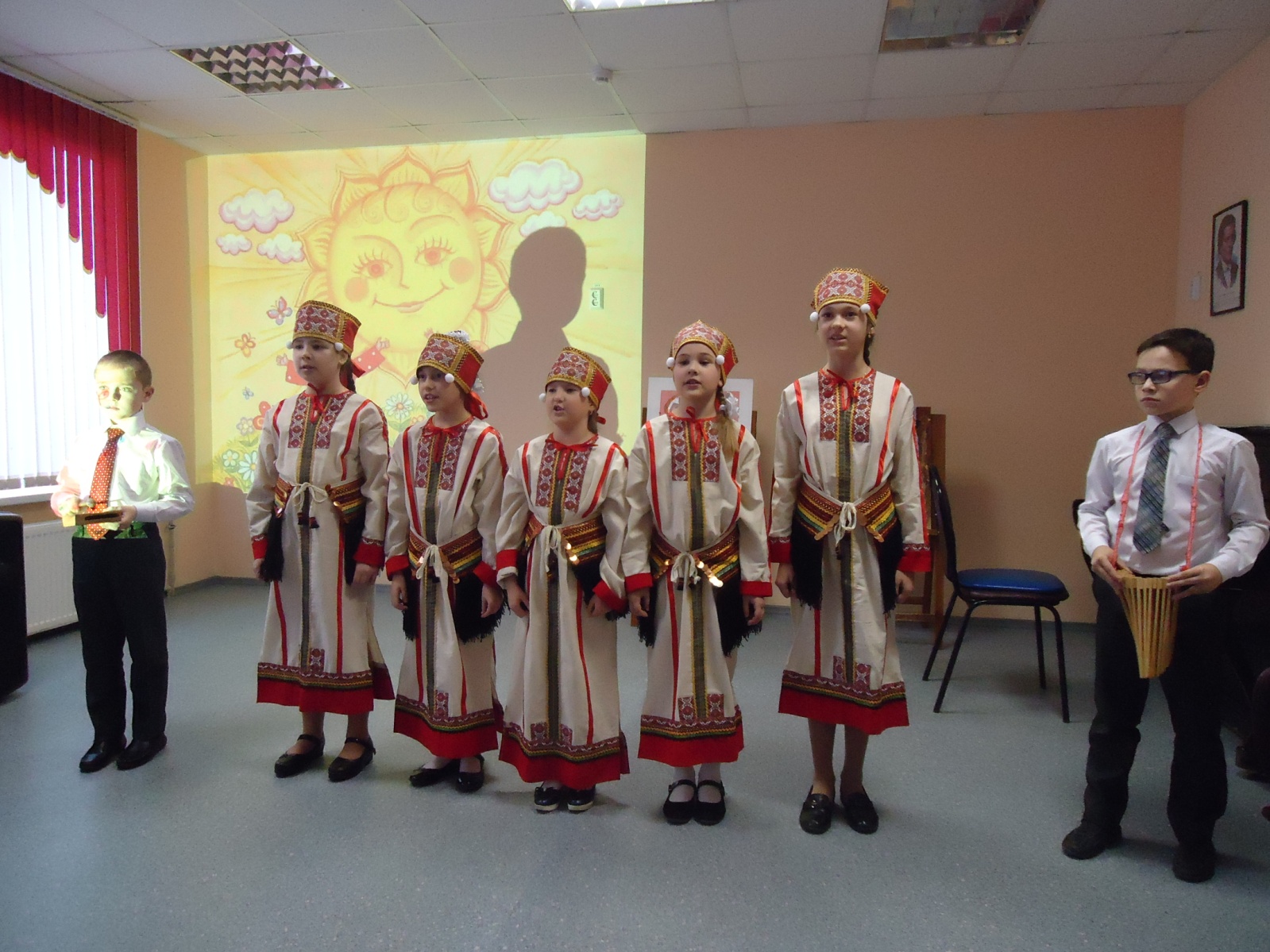 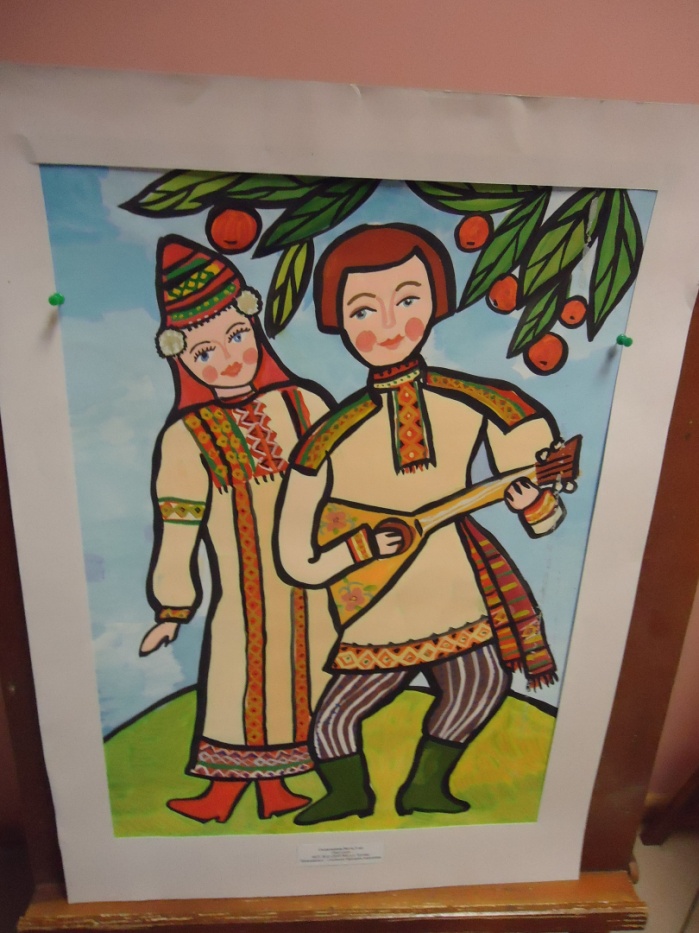 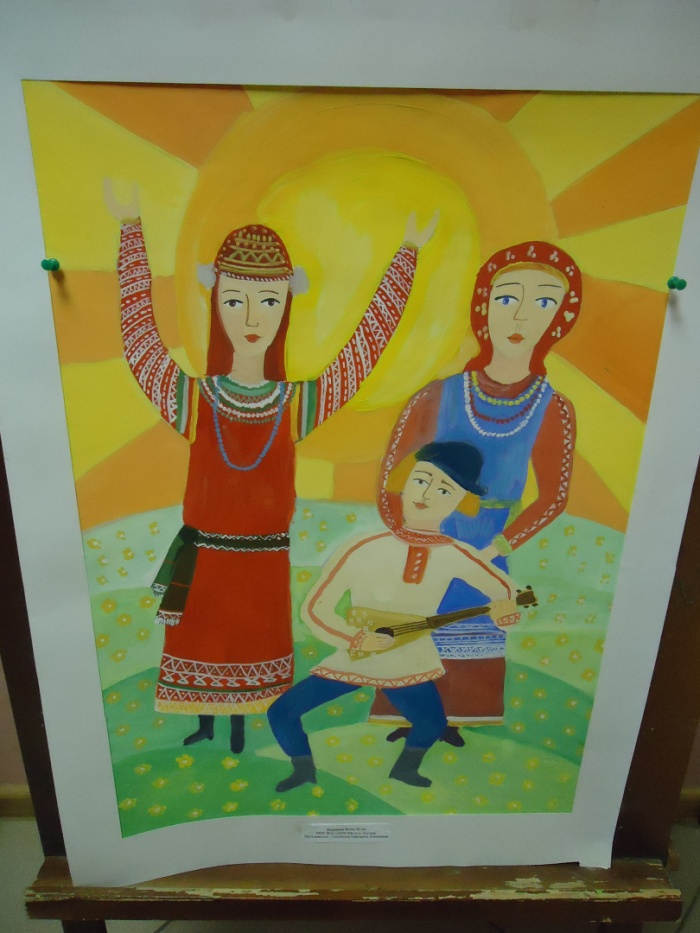 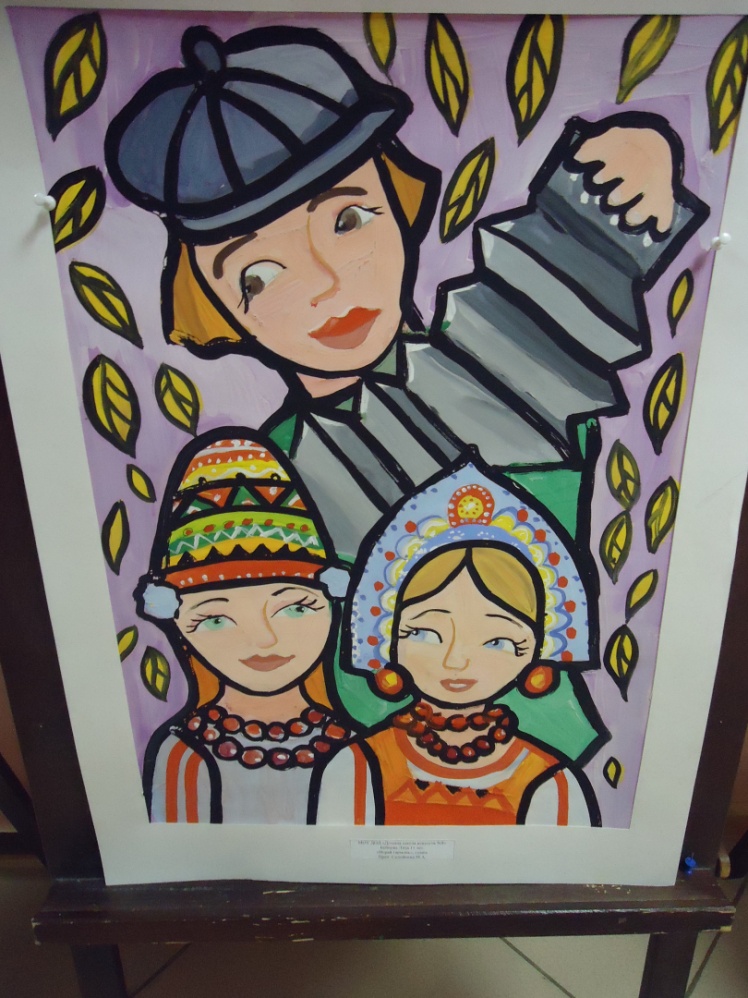 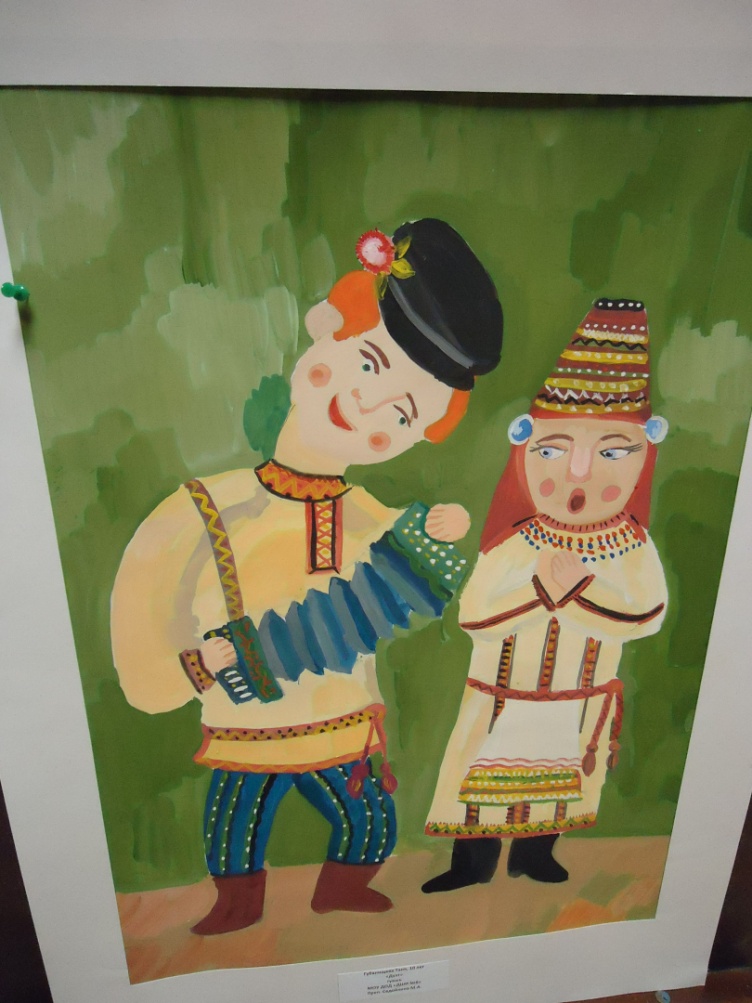 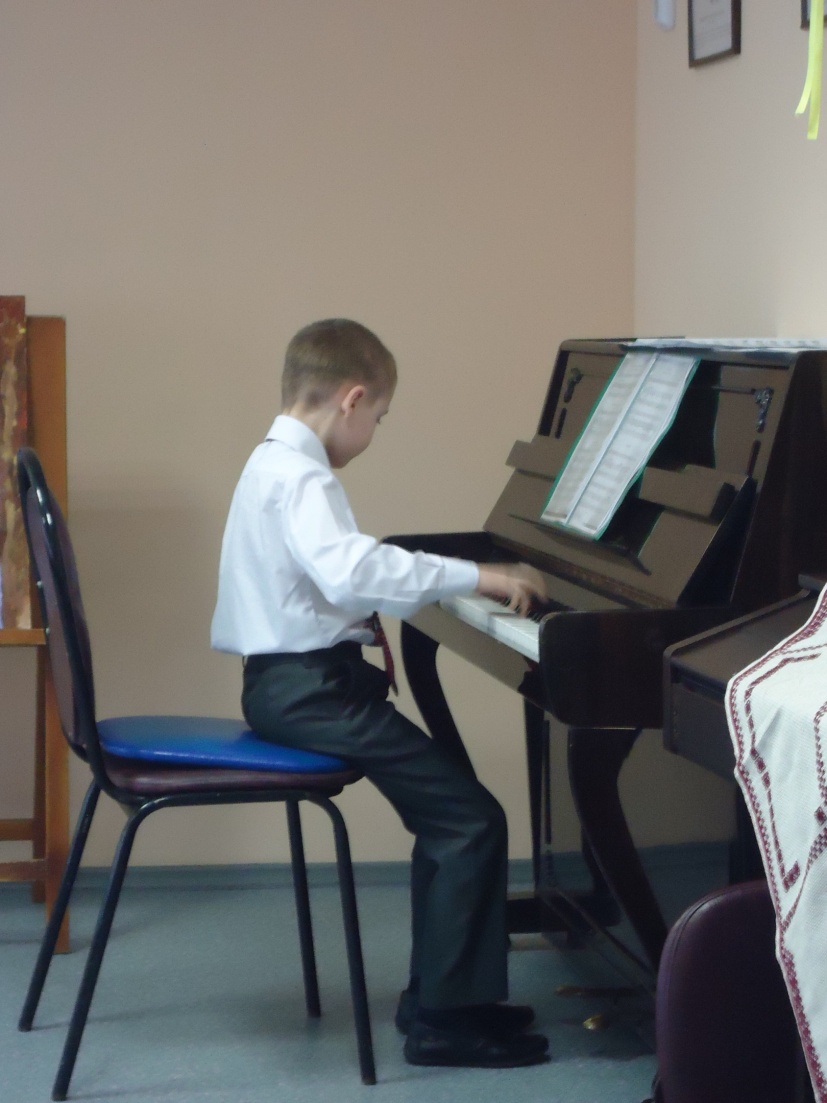 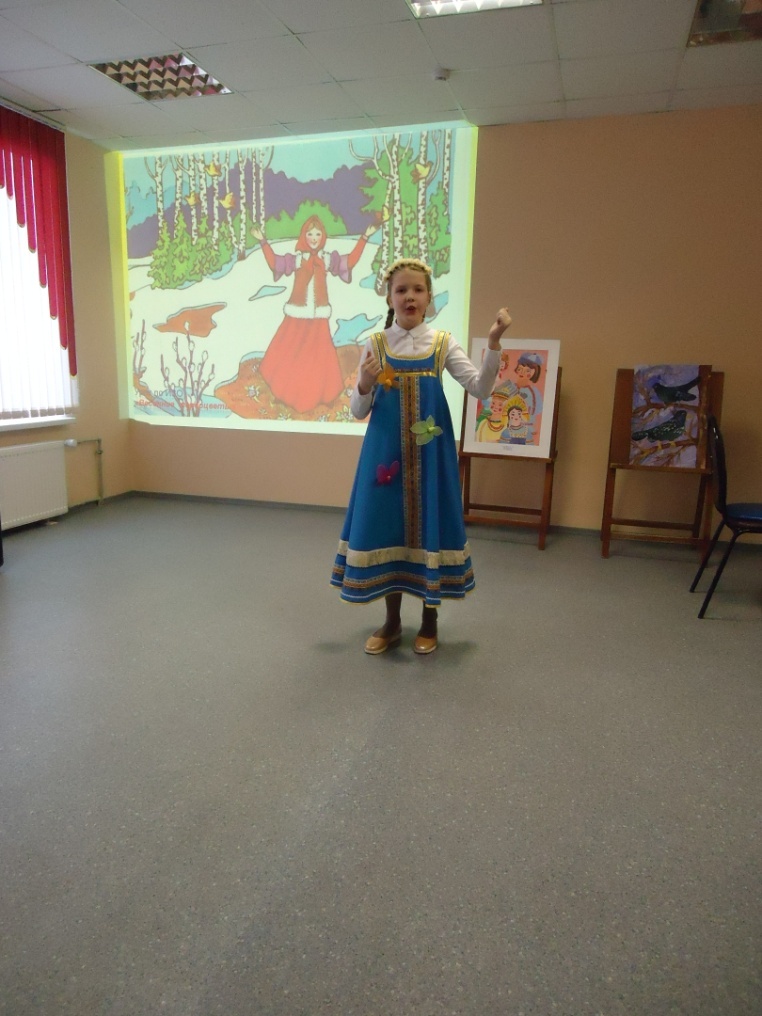 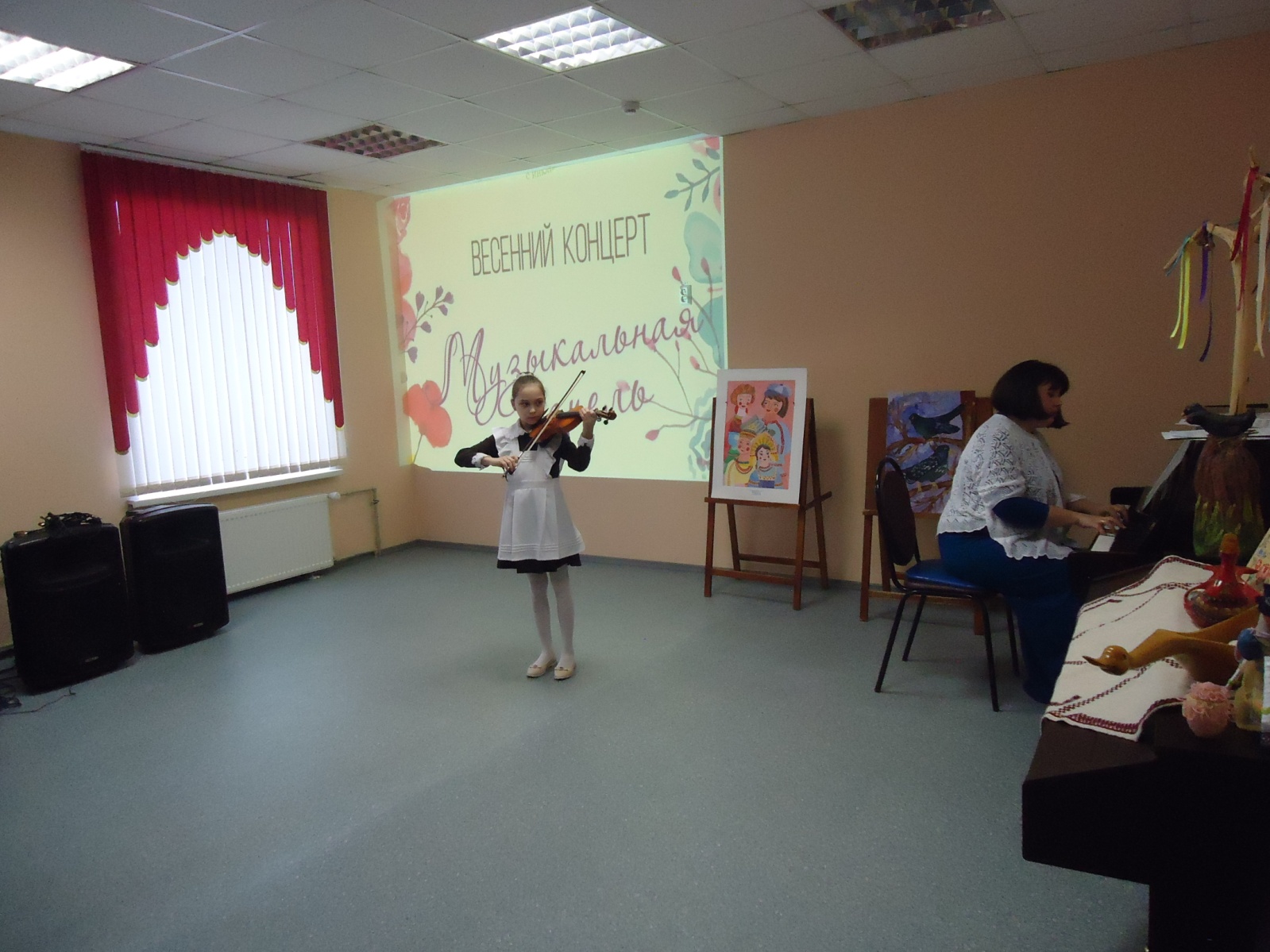 Тренировочная эвакуация учащихся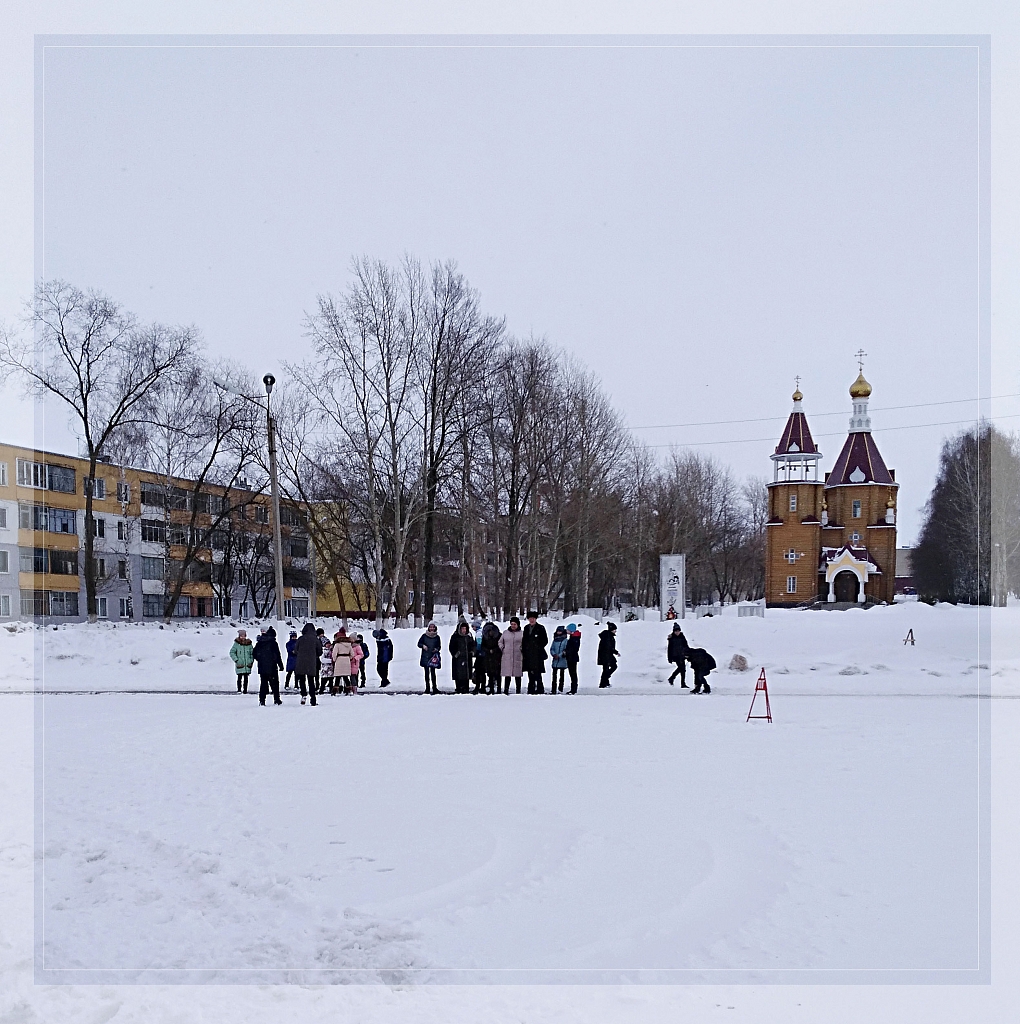 Отчетные концерты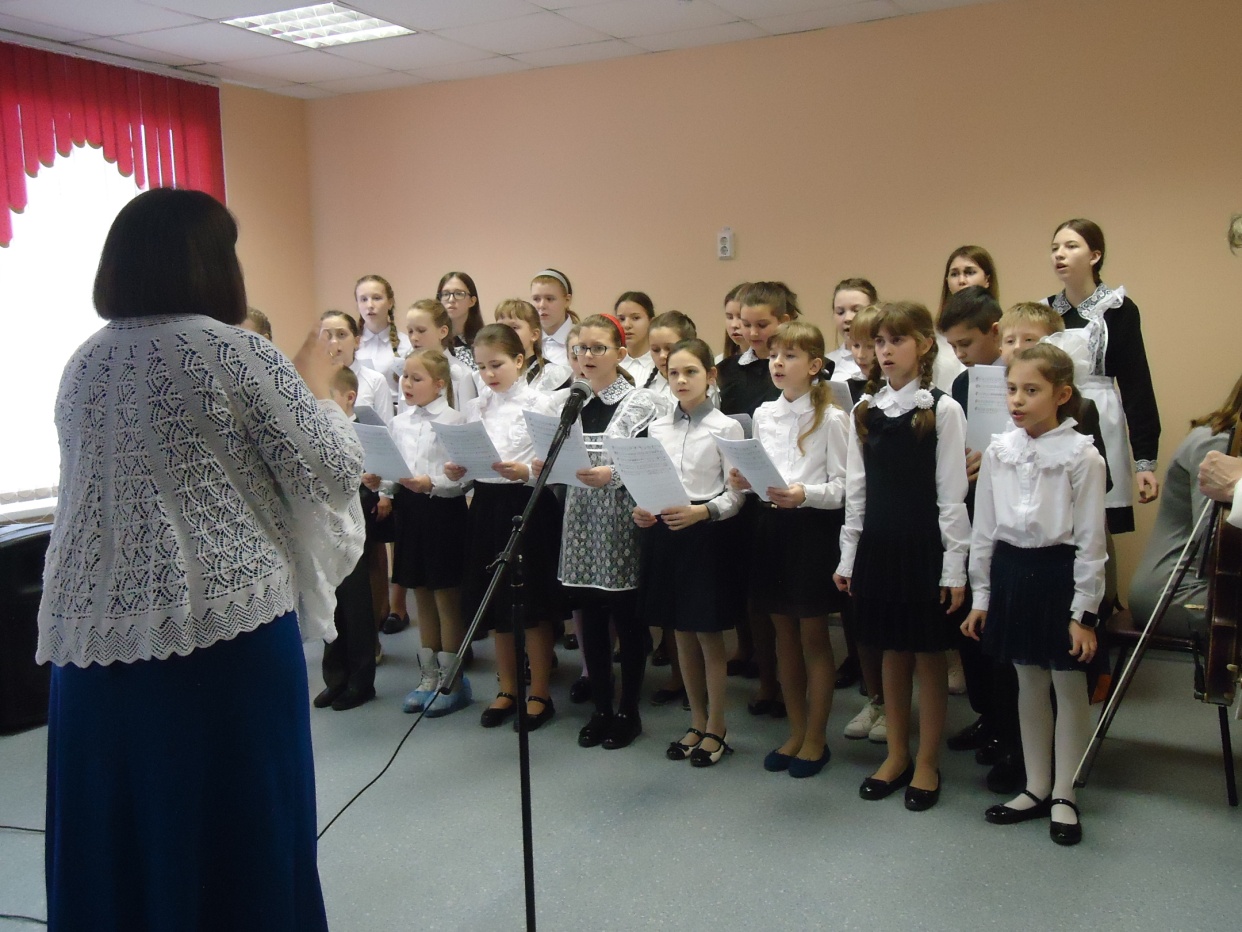 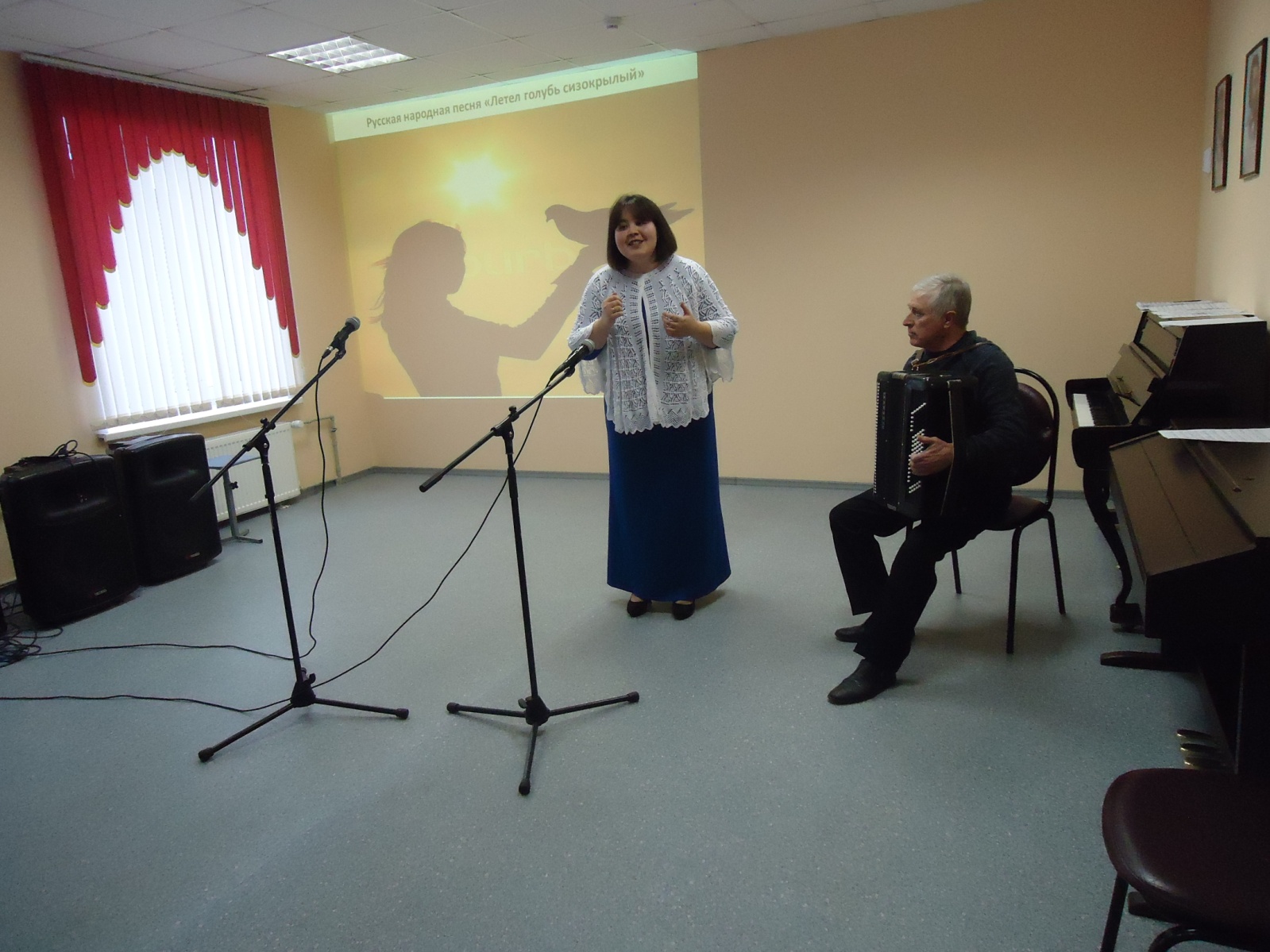 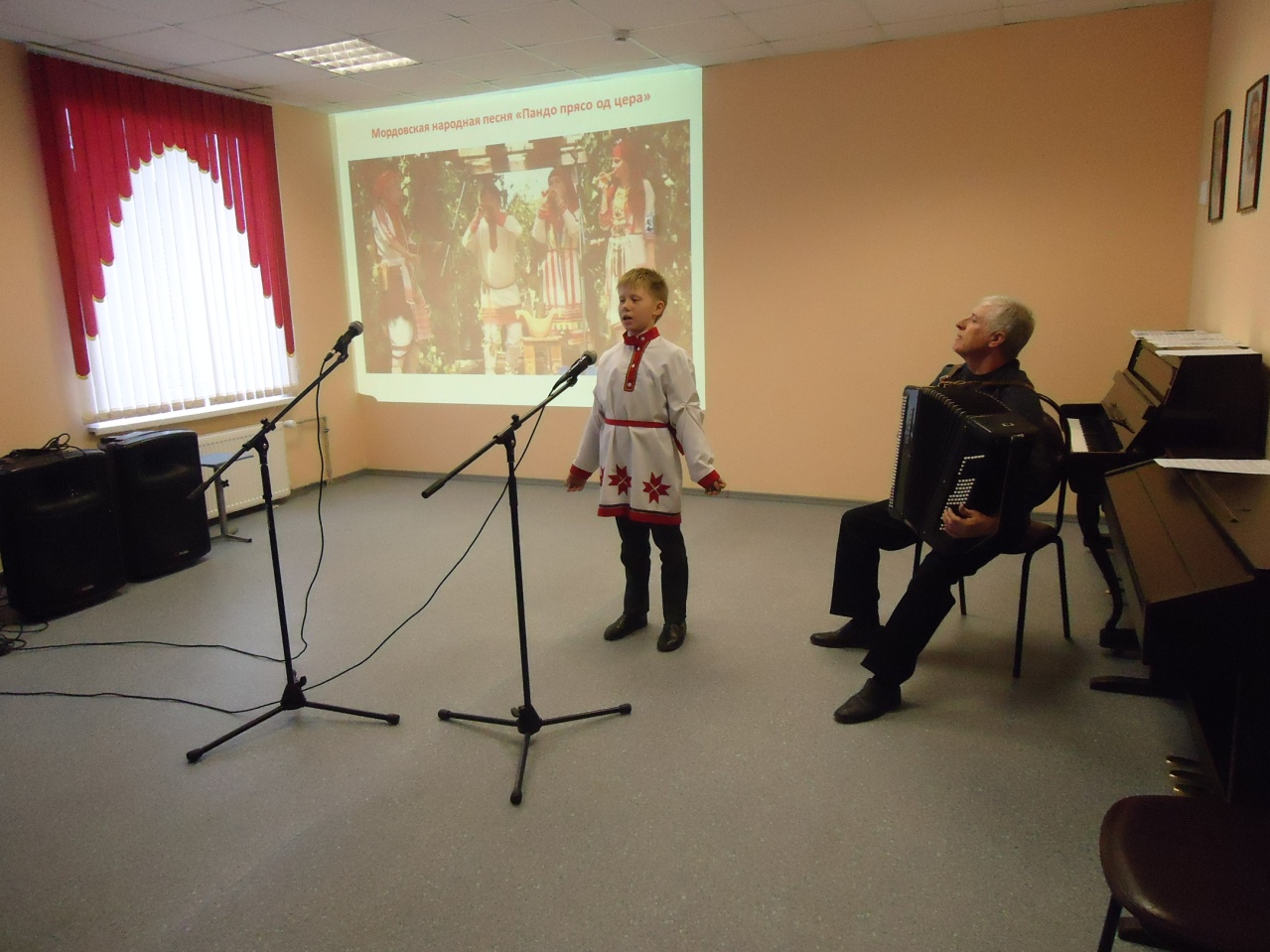 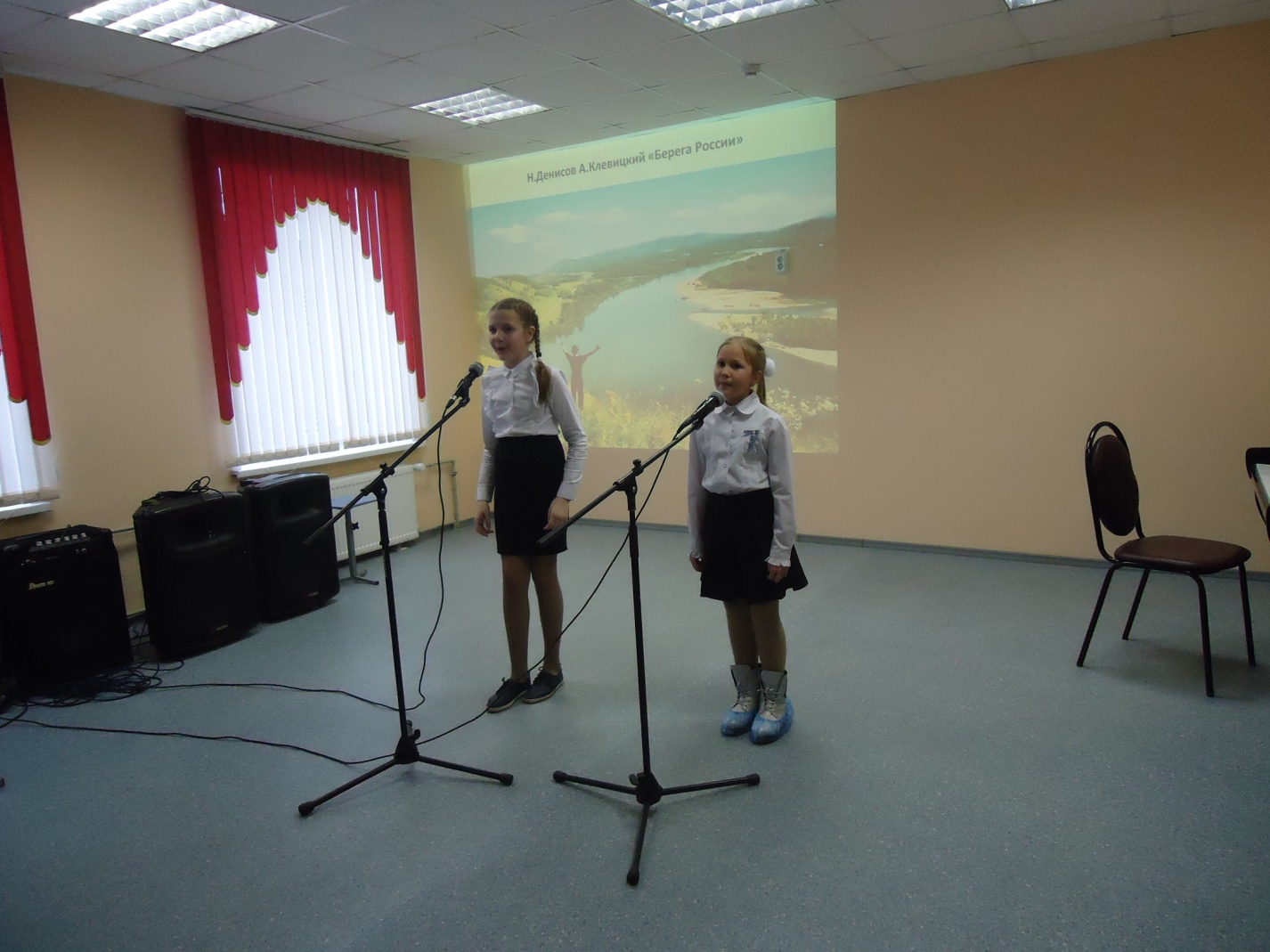 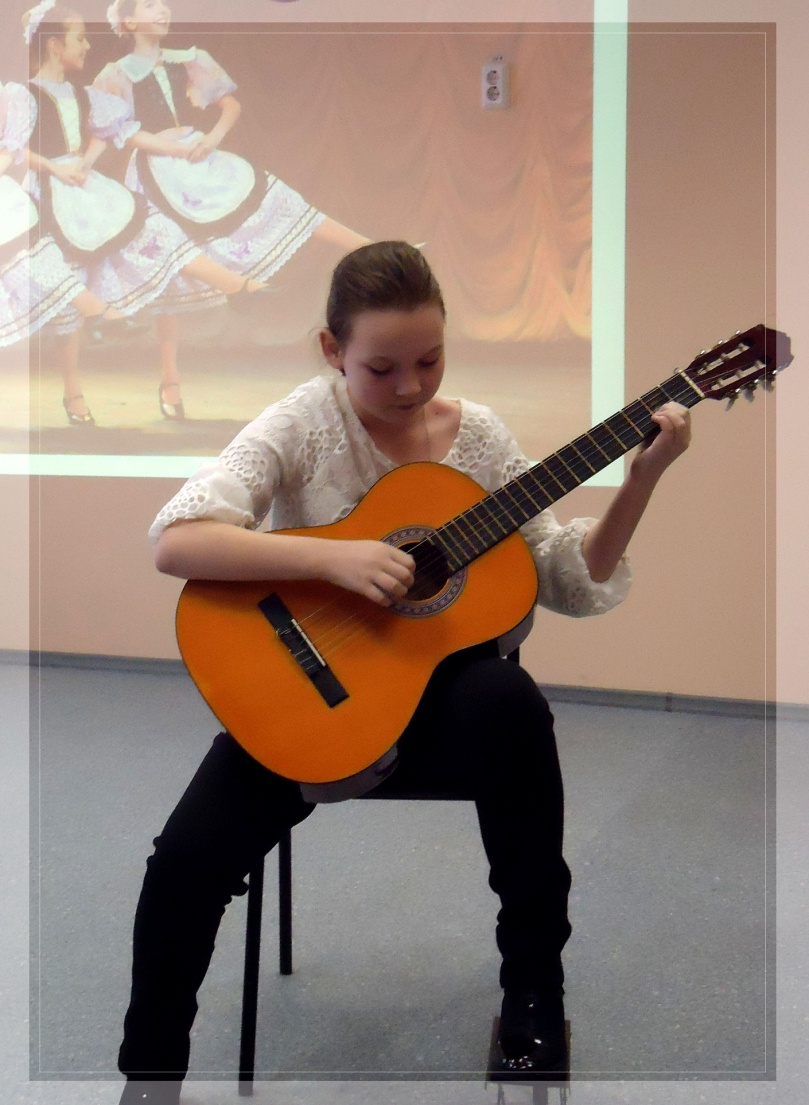 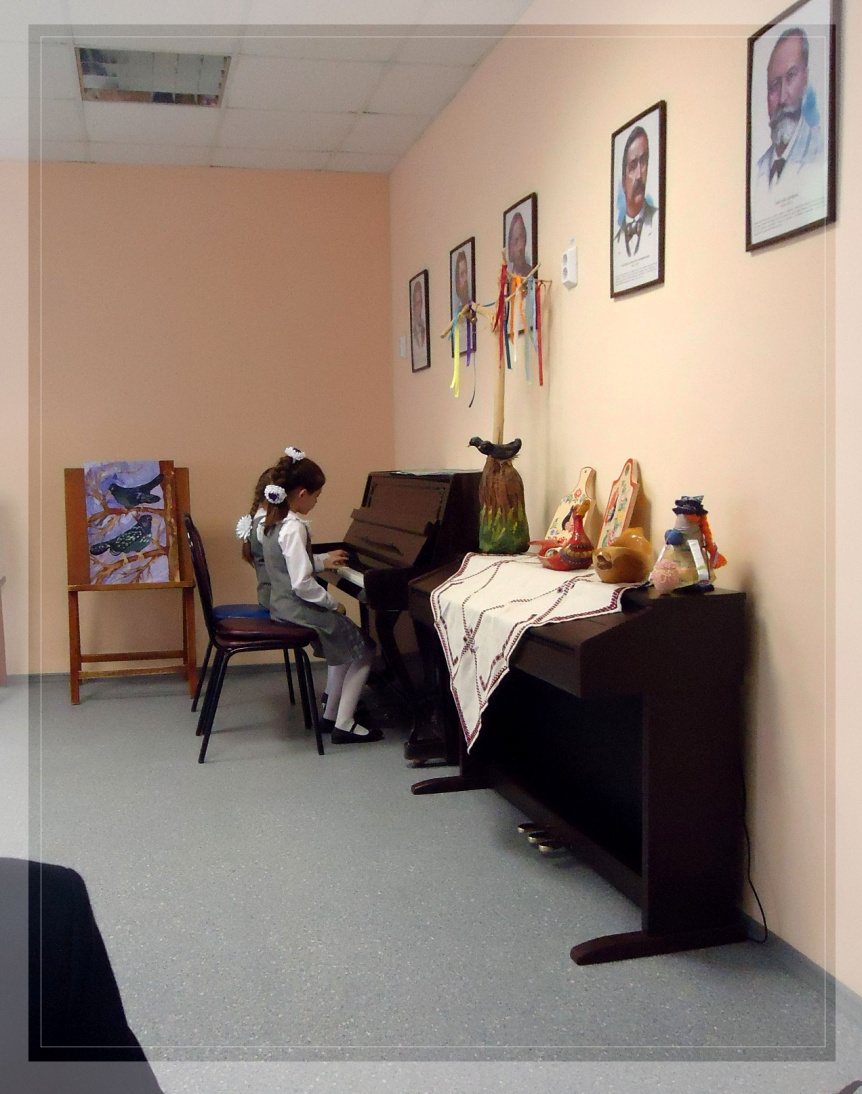 Международный фестиваль искусств «Мировая серия»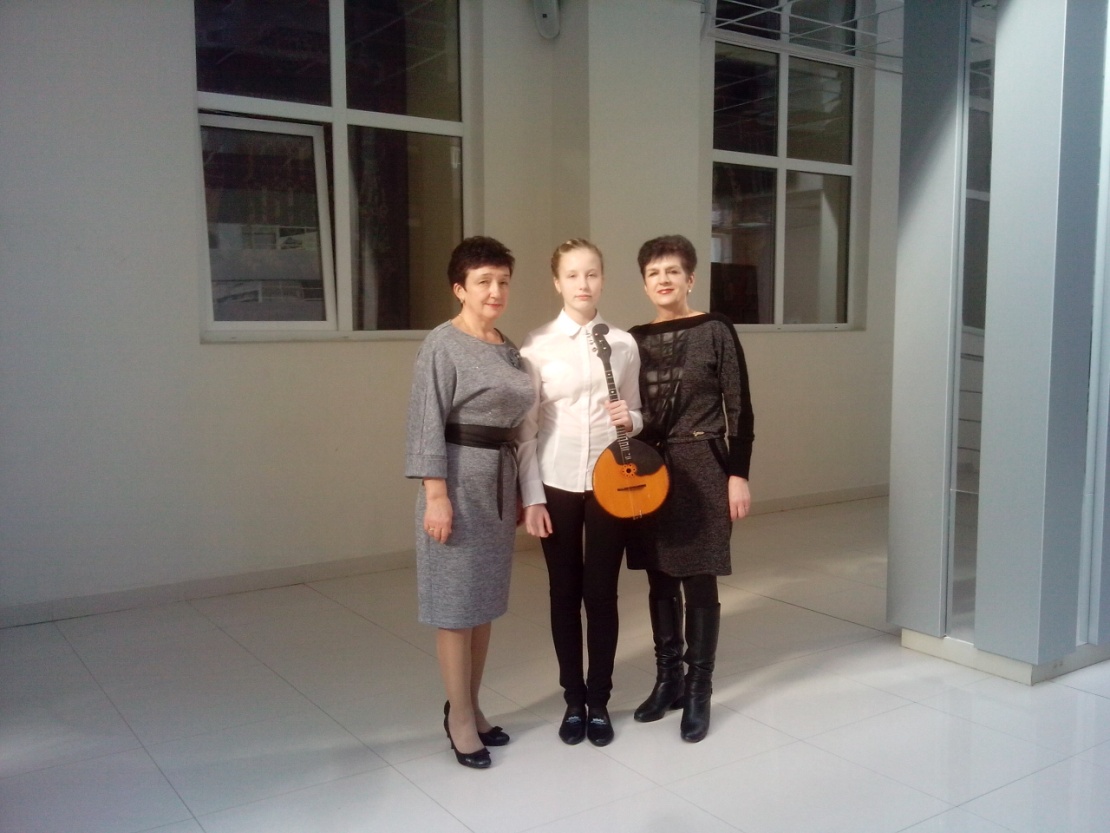 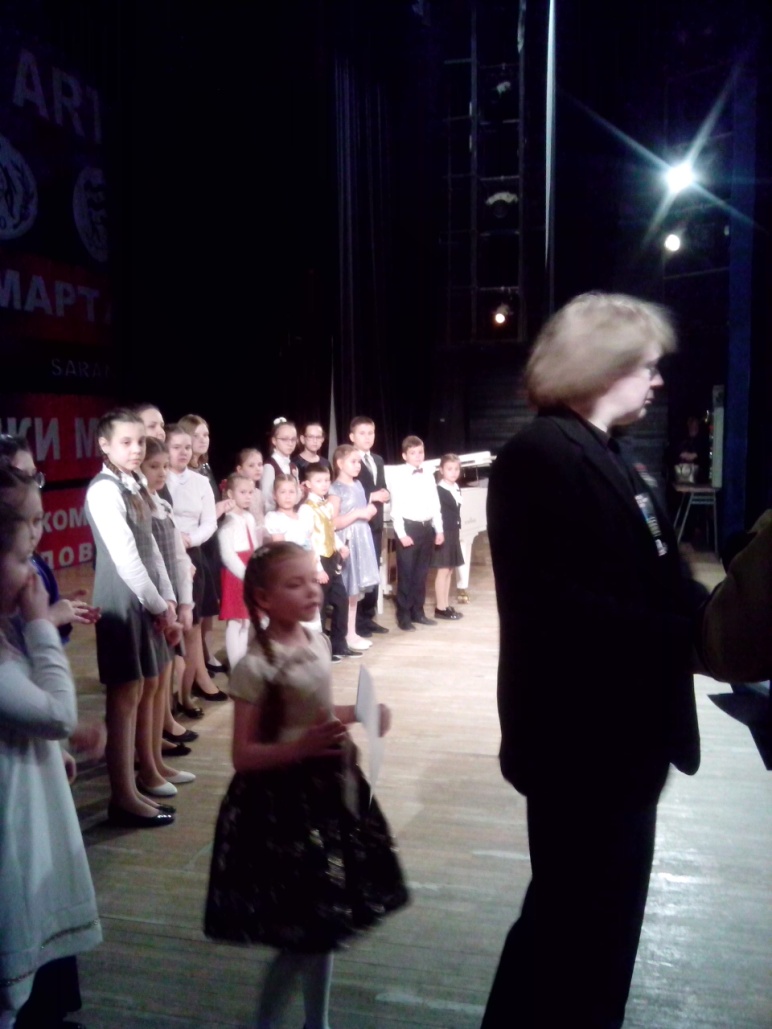 Звонкие струны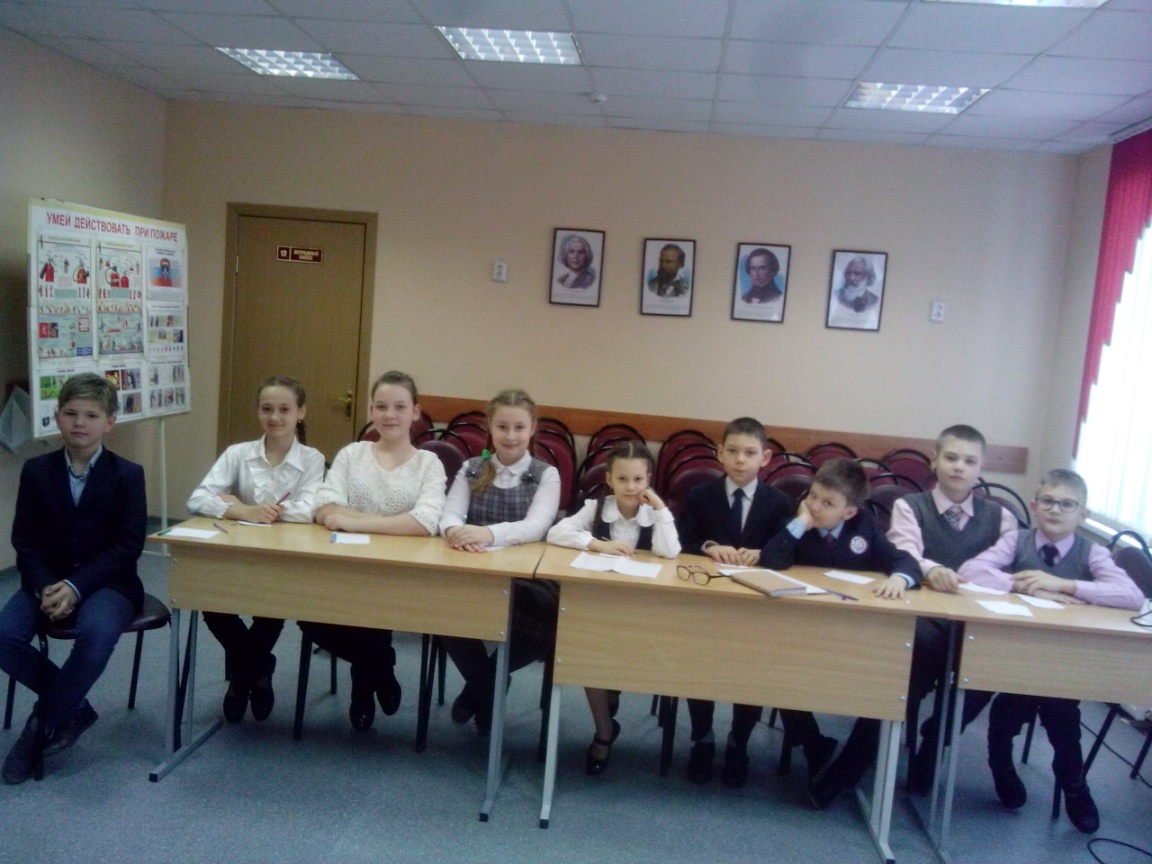 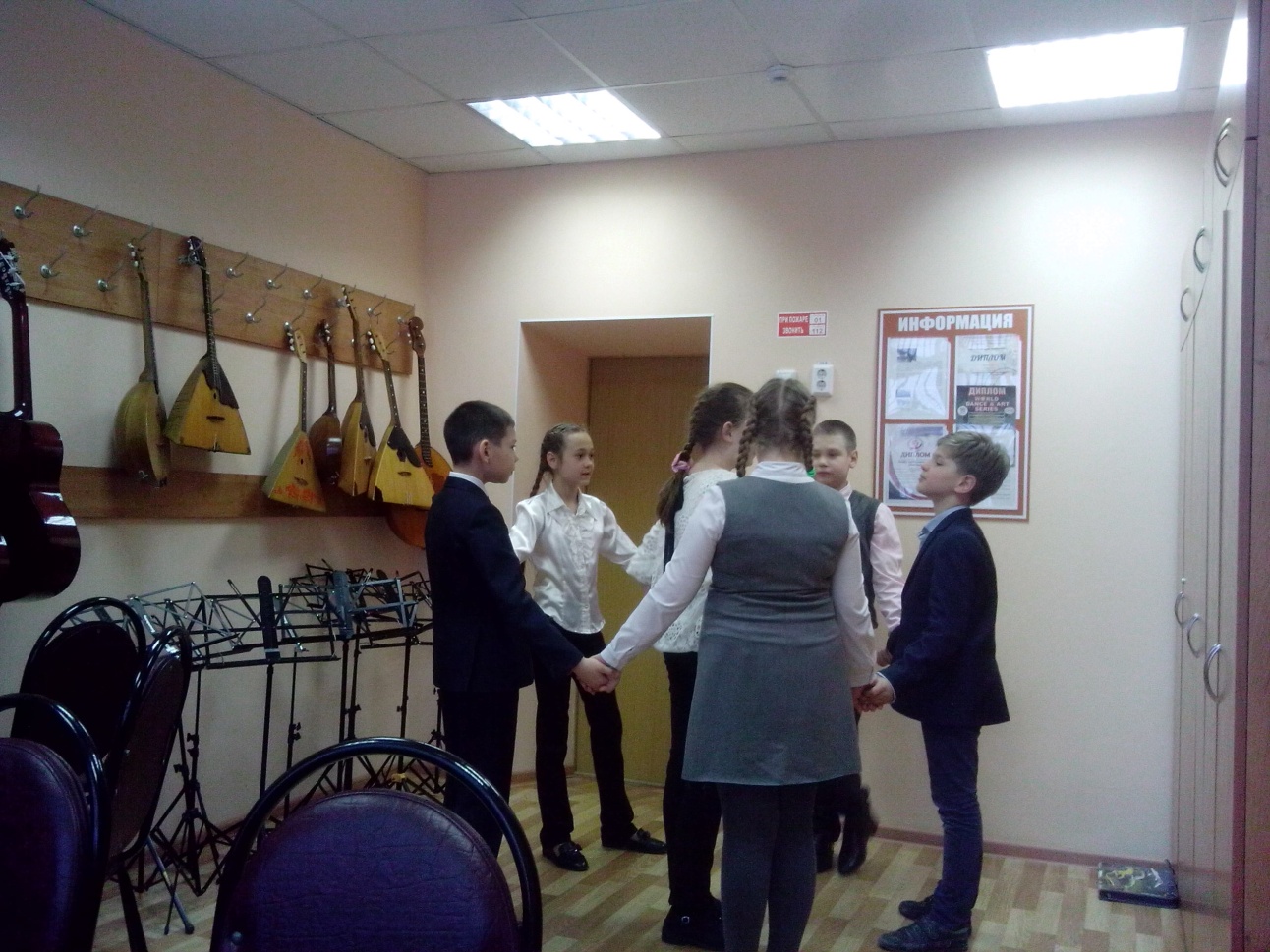 